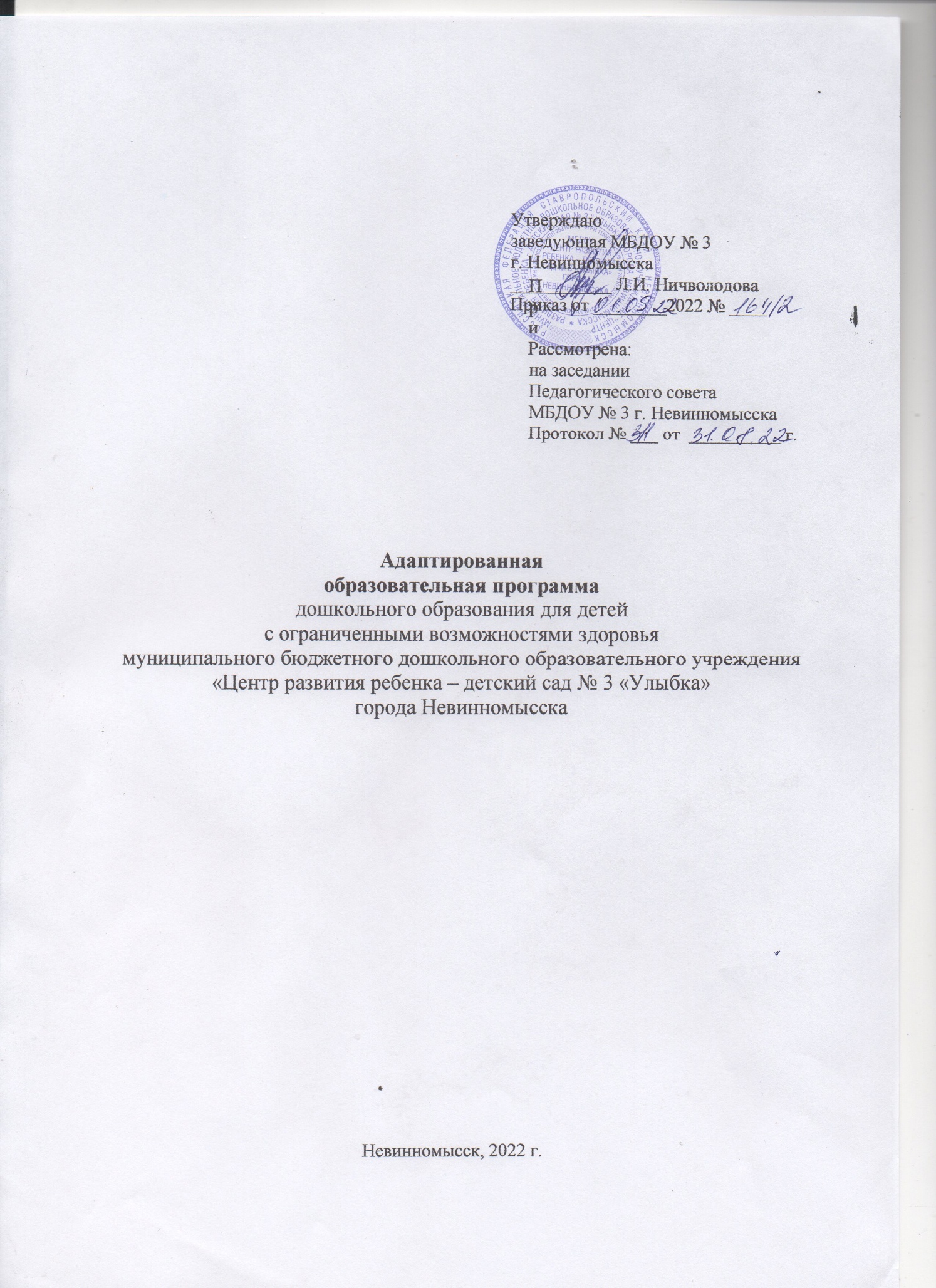                            Содержание ЦЕЛЕВОЙ РАЗДЕЛ …………………………………………………………………31.1. Пояснительная записка………………………………………………………………..… ..31.1.1. Цели и задачи Программы ……………………………………………………………...51.1.2. Принципы и подходы к формированию Программы ……………………….................61.1.3. Характеристики особенностей развития детей  с тяжелыми  нарушениями речи…...91.2. Планируемые результаты освоения Программы………………………………………..10       Целевые ориентиры на этапе завершения освоения Программы ....................................101.3. Развивающее оценивание качества образовательной деятельности по Программе .....142. СОДЕРЖАТЕЛЬНЫЙ РАЗДЕЛ…………………………………………………………152.1 Описание  образовательной деятельности в соответствии с направлениями развития ребенка …………………………………………………………………………………………152.1.1. Образовательная область «Речевое развитие»………………………………………162.1.2. Образовательная область «Познавательное  развитие»……………........................202.1.3. Образовательная область «Социально-коммуникативное развитие»……………...202.1.4. Образовательная область «Художественно-эстетическое развитие»………………202.1.5. Образовательная область «Физическое развитие……………………………………202.2.Взаимодействие взрослых  с детьми………………………………………………………212.3. Взаимодействие педагогического коллектива  с семьями дошкольников…………….302.4.Программа коррекционно-развивающей работы с детьми с ограниченными возможностями здоровья………………………………………………………………………313. ОРГАНИЗАЦИОННЫЙ РАЗДЕЛ………………………………………………………..453.1. Психолого-педагогические условия для развития детей………………………………..453.2. Организация развивающей предметно-пространственной         образовательной среды…………………………………………………………………...46 3.3. Кадровые условия реализации программы………………………………………………493.4.Материально-техническое обеспечение Программы, обеспеченность методическими         материалами и средствами обучения и воспитания ……………………………………493.5.Финансовые  условия реализации программы…………………………………………...513.6. Планирование образовательной деятельности…………………………………………..533.7.  Режим пребывания детей  в МБДОУ…………………………………………………….533.8. Перечень нормативных и нормативно-методических документов…………………….553.9.Перечень литературных источников……………………………………………………...56 Приложение № 1. Примерное комплексно-тематическое планирование занятий с детьми ОВЗ ……………………………………………………………………………………………..571. Целевой разделПояснительная запискаАдаптированная основная общеобразовательная программа дошкольного образования муниципального бюджетного дошкольного образовательного учреждения «Центр развития ребенка – детский сад № 3 «Улыбка» города Невинномысска (далее Программа) является нормативно-управленческим документом образовательного учреждения, разработана и утверждена самостоятельно в соответствии с требованиями ФГОС с учетом  Примерной адаптированной основной образовательной программой дошкольного образования детей с тяжелыми нарушениями речи. В МБДОУ  функционирует  2 группы комбинированной направленности.Предельная наполняемость групп комбинированной направленности определяется   из расчета площади групповой (игровой) комнаты не менее 2,5 метра квадратного на 1 ребенка и для детей дошкольного возраста  (от 3 до 7 лет)  - не менее 2,0 метра квадратного на 1 ребенка в соответствии с требованиями  п. 1.9. СанПиН  2.4.1.3049-13, утвержденного Постановлением Главного государственного санитарного врача РФ  от 15.05.201315 № 26 «Об утверждении СанПиН 2.4.1.3049-13 «Санитарно-эпидемиологические требования к устройству, содержанию и организации режима работы дошкольных образовательных организаций»,  в том числе, численность обучающихся с ОВЗ до 15 человек на основании п. 20 Порядка  организации и осуществления образовательной деятельности  по основным общеобразовательным программам - образовательным программам дошкольного образования, утвержденный приказом министерства образования и науки Российской Федерации от 30 августа 2013 г. № 1014.Адаптированная основная общеобразовательная программа дошкольного образования муниципального бюджетного дошкольного образовательного учреждения «Центр развития ребенка – детский сад № 3 «Улыбка» города Невинномысска (далее Программа разработана в соответствии со следующими нормативно-правовыми документами:Федеральный  закон от 29.12.2012 № 273-ФЗ "Об образовании в Российской Федерации";    - Приказом Министерства образования и науки РФ от 17 октября 2013 г. № 1155 «Об утверждении федерального государственного образовательного стандарта дошкольного образования» (Зарегистрировано в Минюсте РФ 14 ноября 2013 г. № 30384), примерной адаптированной основной образовательной программы коррекционно развивающей работы для детей с тяжёлыми нарушениями речи (общим недоразвитием речи) с 3 до 7 лет под ред. Н. В. Нищевой. – Санкт-Петербург: ДЕТСТВО – ПРЕСС, 2015г, основной общеобразовательной программой дошкольного образования муниципального бюджетного дошкольного образовательного учреждения «Центр развития ребенка – детский сад № 3 «Улыбка»  города Невинномысска.Комментариями к ФГОС дошкольного образования ФГАУ «Федеральный институт развития образования»Постановлением Главного государственного санитарного врача Российской Федерации от 15 мая 2013 г. № 26 г. Москва от «Об утверждении СанПиН 2.4.1.3049-13 «Санитарно-эпидемиологические требования к устройству, содержанию и организации режима работы дошкольных образовательных организаций» (Зарегистрировано в Минюсте России 29 мая 2013 г. № 28564)Приказом Министерства образования и науки РФ от 30 августа 2013 г. 
№ 1014 «Об утверждении Порядка организации и осуществления образовательной деятельности по основным общеобразовательным программам – образовательным программам дошкольного образования» (Зарегистрировано в Минюсте России 26.09.2013 № 30038)Уставом МБДОУ № 3  г. Невинномысска.Программа представляет собой целостную методологически обоснованную, систематизированную, четко структурированную модель педагогического процесса, предлагаемого для реализации в группах комбинированной направленности дошкольной образовательной организации для детей с тяжелыми нарушениями речи с 5 до 7 лет, соответствует требованиям Федерального государственного образовательного стандарта дошкольного образования.В соответствии с п. 2.11 ФГОС ДО программа включает три основных раздела: целевой, содержательный и организационный, в каждом из которых отражаются обязательная часть и часть, формируемая участниками образовательных отношений.Обязательная часть Программы предполагает комплексность подхода, обеспечивая развитие  детей во всех пяти взаимодополняющих образовательных областях и разработана на основе  примерной адаптированной основной образовательной программы коррекционно развивающей работы для детей с тяжёлыми нарушениями речи (общими недоразвитием речи) с 3 до 7 лет под ред. Н. В. Нищевой. – Санкт-Петербург: ДЕТСТВО – ПРЕСС, 2015г, и комплексной образовательной программы дошкольного образования «Детство» Т.И. Бабаевой, А.Г. Гогоберидзе. В части Программы, формируемой участниками образовательных отношений представлены выбранные участниками образовательных отношений парциальные программы, методики, формы организации образовательной работы. 	Данная часть Программы учитывает образовательные потребности, интересы и мотивы воспитанников, членов их семей и педагогов и представлена программами направленными на реализацию приоритетных направлений работы ДОУ (прописана курсивом):- «Формирование основ безопасности у дошкольников» Н.Н. Авдеева,О.Л.  Князева,  Р.Б. Стеркина, «Детство-Пресс», 2011г. – с 2 до 7 лет;- «Ладушки» И. Каплунова, И. Новоскольцева, издательство «Композитор – Санкт-Петербург», 2007 г. – с 2 до 7 лет;- «Театр физического воспитания и оздоровления детей дошкольного и младшего дошкольного возраста» Н.Н. Ефименко, Авторская программа, г.Таганрог, 2004г. – с 3 до 8 лет;- «Обучение дошкольников грамоте» Н.С. Варенцова, Мозаика-Синтез, 2014 г. – с 3 до 7 лет;- «Приключения кота Белобока, или экономика для малышей», С.В. Герасименко, Е.А. Маркушевская, с 5 до 7 лет;- «Региональная культура, как средство патриотического воспитания детей дошкольного возраста»  Р.М. Литвинова, ООО «Литера», 2009 г. – с 5 до 7 лет.  Программа обеспечивает создание условий для системного развития возможностей ребенка в целях обогащения его социального опыта, становления  личности ребёнка и ориентирующая педагога на индивидуальные особенности ребенка с ограниченными возможностями здоровья, что соответствует современным научным концепциям дошкольного воспитания о признании самоценности дошкольного периода детства. Программой предусмотрена необходимость охраны и укрепления физического и психического здоровья детей, обеспечения эмоционального благополучия каждого ребенка. Так она позволяет формировать оптимистическое отношение детей к окружающему, что дает возможность ребенку жить и развиваться, обеспечивает позитивное эмоционально-личностное и социально-коммуникативное развитие. Объем учебного материала рассчитан в соответствии с возрастными физиологическими нормативами, что позволяет избежать переутомления и дезадаптации дошкольников. Для каждой возрастной группы предложено оптимальное сочетание самостоятельной, индивидуальной и совместной деятельности, сбалансированное чередование специально организованной и нерегламентированной образовательной деятельности; свободное время для игр и отдыха детей выделено и в первой, и во второй половинах дня.Основной формой работы во всех пяти образовательных областях Программы является игровая деятельность, основная форма деятельности дошкольников. Все коррекционно - развивающие индивидуальные, подгрупповые, групповые, интегрированные занятия в соответствии с Программой носят игровой характер, насыщены разнообразными играми и развивающими игровыми упражнениями и ни в коей мере не дублируют школьных форм обучения. Коррекционно-развивающее занятие в соответствии с Программой не тождественно школьному уроку и не является его аналогом. Цели, задачи ПрограммыКоррекционная помощь детям с ТНР является одним из приоритетных направлений в области образования. Основой АОП является создание оптимальных условий для коррекционно – развивающей работы и всестороннего гармоничного развития детей с нарушением речи. Это достигается за счет создания комплекса коррекционных мероприятий с учетом особенностей психофизического развития детей с ОВЗ.Цель Программы - проектирование социальной ситуации развития, осуществление коррекционно-развивающей деятельности и развивающей предметно-пространственной среды, обеспечивающих позитивную социализацию, мотивацию и поддержку индивидуальности ребенка с ограниченными возможностями здоровья (далее – дети с ОВЗ),В связи с этим, необходимо построение системы коррекционно-развивающей работы в группах для детей с тяжелыми нарушениями речи (общим недоразвитием речи) в возрасте с 5 до 7(8) лет, предусматривающей полную интеграцию действий всех специалистов дошкольного образовательного учреждения и родителей дошкольников, и развитие физических, интеллектуальных, духовно-нравственных, эстетических и личностных качеств ребёнка, творческих способностей, а также развитие предпосылок учебной деятельности. Общий объем образовательной программы для детей с ограниченными возможностями здоровья, которая реализована в группах  комбинированной направленности, рассчитывается в соответствии с возрастом воспитанников, основными направлениями их развития, спецификой дошкольного образования и включает время, отведенное на образовательную деятельность, осуществляемую в процессе организации видов детской деятельности (игровой, коммуникативной, познавательно-исследовательской, продуктивной, музыкально-художественной и др.) с квалифицированной коррекцией недостатков в физическом и (или) психическом развитии детей, осуществляемую в ходе режимных моментов; самостоятельную деятельность детей; взаимодействие с семьями детей по реализации образовательной программы дошкольного образования для детей с ОВЗ.Задачи Программы:	- способствовать общему развитию дошкольников с ТРН, коррекции их психофизического развития, подготовке их к обучению в школе;	- создать благоприятные условия для развития детей в соответствии с их возрастными и индивидуальными особенностями и склонностями;	- обеспечить развитие способностей и творческого потенциала каждого ребенка как субъекта отношений с самим собой, с другими детьми, взрослыми и миром;	- способствовать объединению обучения и воспитания в целостный образовательный процесс.Решение данных задач позволит сформировать у дошкольников с ТНР психологическую готовность к обучению в общеобразовательной школе, реализующей образовательную программу или адаптированную образовательную программу для детей с тяжелыми нарушениями речи, а также достичь основных целей дошкольного образования, которые сформулированы в Концепции дошкольного воспитания.Особое внимание в Программе уделяется развитию личности ребенка, сохранению и укреплению здоровья детей, речевому, интеллектуальному развитию, а также воспитанию у дошкольников таких качеств, как патриотизм, активная жизненная позиция, творческий подход в решении различных жизненных ситуаций, уважение к традиционным ценностям.Цели и задачи реализуются в процессе разнообразных видов детской деятельности: игровой, коммуникативной, трудовой, познавательно-исследовательской, продуктивной (изобразительная, конструктивная и др.), музыкальной, чтения.Исходя из ФГОС ДО в Программе учитываются:	1) индивидуальные потребности ребенка с тяжелыми нарушениями речи, связанные с его жизненной ситуацией и состоянием здоровья, определяющие особые условия получения им образования (далее — особые образовательные потребности), индивидуальные потребности детей с тяжелыми нарушениями речи;	2) возрастная адекватность дошкольного образования (соответствие условий, требований, методов возрасту и особенностям развития);	3) построение образовательной деятельности на основе индивидуальных особенностей каждого ребенка, когда сам ребенок становится субъектом образования;	4) возможности освоения ребенком с нарушением речи «Программы» на разных этапах ее реализации;	5) специальные условия для получения образования детьми с ТНР, в том числе использование специальных методов, методических пособий и дидактических материалов, проведение групповых и индивидуальных коррекционных занятий, и осуществления квалифицированной коррекции нарушений их развития.Коррекционно - развивающая работа строится с учетом особых образовательных потребностей детей с ОВЗ и заключений психолого-медико-педагогической комиссии. Организация образовательного процесса в группе комбинированной направленности предполагает соблюдение следующих позиций:  1) регламент проведения и содержание занятий с ребенком с ОВЗ специалистами МБДОУ: учителем-логопедом, воспитателями, инструктором по физической культуре, музыкальным руководителем;2) регламент и содержание работы психолого-медико-педагогического консилиума (ПМПК) МБДОУ. Для достижения целей Программы первостепенное значение имеют:забота о здоровье, эмоциональном благополучии и своевременном всестороннем развитии каждого ребенка;создание в группах атмосферы гуманного и доброжелательного отношения ко всем воспитанникам, что позволяет растить их общительными, добрыми, любознательными, инициативными, стремящимися к самостоятельности и творчеству;максимальное использование разнообразных видов детской деятельности, их интеграция в целях повышения эффективности воспитательно-образовательного процесса;творческая организация воспитательно-образовательного процесса;вариативность использования образовательного материала, позволяющая развивать творчество в соответствии с интересами и наклонностями каждого ребенка;уважительное отношение к результатам детского творчества;единство подходов к воспитанию детей в условиях дошкольного образовательного учреждения и семьи;соблюдение в работе детского сада и начальной школы преемственности, исключающей умственные и физические перегрузки в содержании образования детей дошкольного возраста, обеспечивающей отсутствие давления предметного обучения.1.1.2. Принципы и подходы к формированию ПрограммыВ соответствии со Стандартом Программа построена на следующих принципах: 1. Общие принципы и подходы к формированию программ: – поддержка разнообразия детства; – сохранение уникальности и самоценности детства как важного этапа в общем развитии человека; – позитивная социализация ребенка; – личностно-развивающий и гуманистический характер взаимодействия взрослых (родителей (законных представителей), педагогических и иных работников МБДОУ) и детей; – содействие и сотрудничество детей и взрослых, признание ребенка полноценным участником (субъектом) образовательных отношений.– сотрудничество МБДОУ с семьей; – возрастная адекватность образования. Этот принцип предполагает подбор педагогом содержания и методов дошкольного образования в соответствии с возрастными особенностями детей. 2. Специфические принципы и подходы к формированию программ: – сетевое взаимодействие с организациями социализации, образования, охраны здоровья и другими партнерами, которые могут внести вклад в развитие и образование детей, а также использование ресурсов местного сообщества и вариативных программ дополнительного образования детей для обогащения детского развития. Программа предполагает, что МБДОУ устанавливает партнерские отношения не только с семьями детей, но и с другими организациями и лицами, которые могут способствовать удовлетворению особых образовательных потребностей детей с ТНР, оказанию психолого-педагогической и/или медицинской поддержки в случае необходимости.– индивидуализация дошкольного образования детей с ТНР предполагает такое построение образовательной деятельности, которое открывает возможности для индивидуализации образовательного процесса и учитывает его интересы, мотивы, способности и психофизические особенности; – развивающее вариативное образование. Этот принцип предполагает, что образовательное содержание предлагается ребенку через разные виды деятельности с учетом зон актуального и ближайшего развития ребенка (Л.С. Выготский), что способствует развитию, расширению как явных, так и скрытых возможностей ребенка; – полнота содержания и интеграция отдельных образовательных областей. В соответствии со Стандартом Программа предполагает всестороннее социально-коммуникативное, познавательное, речевое, художественно-эстетическое и физическое развитие детей посредством различных видов детской активности. Деление Программы на образовательные области не означает, что каждая образовательная область осваивается ребенком по отдельности, в форме изолированных занятий по модели школьных предметов. Между отдельными разделами Программы существуют многообразные взаимосвязи: познавательное развитие детей с ТНР тесно связано с речевым и социально-коммуникативным, художественно-эстетическое – с познавательным и речевым и т. п. Содержание образовательной деятельности в каждой области тесно связано с другими областями. Такая организация образовательного процесса соответствует особенностям развития детей с ТНР дошкольного возраста; – инвариантность ценностей и целей при  вариативности средств реализации и   достижения целей Программы. Стандарт и Программа задают инвариантные ценности и ориентиры. За МБДОУ остаётся право выбора способов их достижения, выбора образовательных программ, учитывающих разнородность состава групп воспитанников, их психофизических особенностей, запросов родителей (законных представителей).1.1.3.Характеристика детей с тяжелыми нарушениями речи(общим недоразвитием речи)Дошкольники с тяжелыми нарушениями речи (общим недоразвитием речи) — это дети с поражением центральной нервной системы, у которых стойкое речевое расстройство сочетается с различными особенностями психической деятельности. Общее недоразвитие речи рассматривается как системное нарушение речевой деятельности, сложные речевые расстройства, при которых у детей нарушено формирование всех компонентов речевой системы, касающихся и звуковой, и смысловой сторон, при нормальном слухе и сохранном интеллекте (Левина Р. Е., Филичева Т. Б., Чиркина Г. В.). Речевая недостаточность при общем недоразвитии речи у дошкольников может варьироваться от полного отсутствия речи до развернутой речи с выраженными проявлениями лексико-грамматического и фонетико-фонематического недоразвития (Левина Р. Е.). В настоящее время выделяют четыре уровня речевого развития, отражающие состояние всех компонентов языковой системы у детей с общим недоразвитием речи (Филичева Т. Б.). При первом уровне речевого развития речевые средства ребенка ограничены, активный словарь практически не сформирован и состоит из звукоподражаний, звукокомплексов, лепетных слов. Высказывания сопровождаются жестами и мимикой. Характерна многозначность употребляемых слов, когда одни и те же лепетные слова используются для обозначения разных предметов, явлений, действий. Возможна замена названий предметов названиями действий и наоборот. В активной речи преобладают корневые слова, лишенные флексий. Пассивный словарь шире активного, но тоже крайне ограничен. Практически отсутствует понимание категории числа существительных и глаголов, времени, рода, падежа. Произношение звуков носит диффузный характер. Фонематическое развитие находится в зачаточном состоянии. Ограничена способность восприятия и воспроизведения слоговой структуры слова. При переходе ко второму уровню речевого развития речевая активность ребенка возрастает. Активный словарный запас расширяется за счет обиходной предметной и глагольной лексики. Возможно использование местоимений, союзов и иногда простых предлогов. В самостоятельных высказываниях ребенка уже есть простые нераспространенные предложения. При этом отмечаются грубые ошибки в употреблении грамматических конструкций, отсутствует согласование прилагательных с существительными, отмечается смешение падежных форм и т. д. Понимание обращенной речи значительно развивается, хотя пассивный словарный запас ограничен, не сформирован предметный и глагольный словарь, связанный с трудовыми действиями взрослых, растительным и животным миром. Отмечается незнание не только оттенков цветов, но и основных цветов. Типичны грубые нарушения слоговой структуры и звуконаполняемости слов. У детей выявляется недостаточность фонетической стороны речи (большое количество несформированных звуков).  слов. Высказывания сопровождаются жестами и мимикой. Характерна многозначность употребляемых слов, когда одни и те же лепетные слова используются для обозначения разных предметов, явлений, действий. Возможна замена названий предметов названиями действий и наоборот. В активной речи преобладают корневые слова, лишенные флексий. Пассивный словарь шире активного, но тоже крайне ограничен. Практически отсутствует понимание категории числа существительных и глаголов, времени, рода, падежа. Произношение звуков носит диффузный характер. Фонематическое развитие находится в зачаточном состоянии. Ограничена способность восприятия и воспроизведения слоговой структуры слова. При переходе ко второму уровню речевого развития речевая активность ребенка возрастает. Активный словарный запас расширяется за счет обиходной предметной и глагольной лексики. Возможно использование местоимений, союзов и иногда простых предлогов. В самостоятельных высказываниях ребенка уже есть простые нераспространенные предложения. При этом отмечаются грубые ошибки в употреблении грамматических конструкций, отсутствует согласование прилагательных с существительными, отмечается смешение падежных форм и т. д. Понимание обращенной речи значительно развивается, хотя пассивный словарный запас ограничен, не сформирован предметный и глагольный словарь, связанный с трудовыми действиями взрослых, растительным и животным миром. Отмечается незнание не только оттенков цветов, но и основных цветов. Типичны грубые нарушения слоговой структуры и звуконаполняемости слов. У детей выявляется недостаточность фонетической стороны речи (большое количество несформированных звуков). Третий уровень речевого развития характеризуется наличием развернутой фразовой речи с элементами лексико-грамматического и фонетико-фонематического недоразвития. Отмечаются попытки употребления даже предложений сложных конструкций. Лексика ребенка включает все части речи. При этом может наблюдаться неточное употребление лексических значений слов. Появляются первые навыки словообразования. Ребенок образует существительные и прилагательные с уменьшительными суффиксами, глаголы движения с приставками. Отмечаются трудности при образовании прилагательных от существительных. По-прежнему отмечаются множественные аграмматизмы. Ребенок может неправильно употреблять предлоги, допускает ошибки в согласовании прилагательных и числительных с существительными. Характерно недифференцированное произношение звуков, причем замены могут быть нестойкими. Недостатки произношения могут выражаться в искажении, замене или смешении звуков. Более устойчивым становится произношение слов сложной слоговой структуры. Ребенок может повторять трех- и четырехсложные слова вслед за взрослым, но искажает их в речевом потоке. Понимание речи приближается к норме, хотя отмечается недостаточное понимание значений слов, выраженных приставками и суффиксами. Четвертый уровень речевого развития (Филичева Т. Б.) характеризуется незначительными нарушениями компонентов языковой системы ребенка. Отмечается недостаточная дифференциация звуков: [т-т’-с-с’-ц], [р-р’-л-л’-j] и др. Характерны своеобразные нарушения слоговой структуры слов, проявляющиеся в неспособности ребенка удерживать в памяти фонематический образ слова при понимании его значения. Следствием этого является искажение звуконаполняемости слов в различных вариантах. Недостаточная внятность речи и нечеткая дикция оставляют впечатление «смазанности». Все это показатели не закончившегося процесса фонемообразования. Остаются стойкими ошибки при употреблении суффиксов (единичности, эмоционально-оттеночных, уменьшительно-ласкательных, увеличительных). Отмечаются трудности в образовании сложных слов. Кроме того, ребенок испытывает затруднения при планировании высказывания и отборе соответствующих языковых средств, что обуславливает своеобразие его связной речи. Особую трудность для этой категории детей представляют сложные предложения с разными придаточными. ФФНР (фонетико-фонематическое недоразвитие речи) – это нарушение процесса формирования произносительной системы родного языка у детей с различными речевыми расстройствами вследствие дефекта восприятия и произношения фонем. В речи ребенка с ФФНР отмечаются трудности процесса формирования звуков, отличающихся тонкими артикуляционными или акустическими признаками. Определяющим признаком является пониженная способность к анализу и синтезу. Ведущим дефектом при ФФНР является несформированность процессов восприятия звуков речи. Описание индивидуальных особенностей ребёнка, имеющего тяжелое нарушение речи(ОНР, I, II и III уровень, ФФНР)Речевой дефект отрицательно влияет на развитие нервно-психической и познавательной деятельности, поэтому у детей с ОНР имеет место задержка темпа психического развития, что проявляется а незрелости высших психических функций – внимания, восприятия, памяти, мышления. Для детей с ОНР характерен низкий уровень развития основных свойств внимания: недостаточная устойчивость, ограниченные возможности его распределения. Речевое развитие отрицательно сказывается и на развитии памяти. При относительно сохранной смысловой, логической памяти у таких детей заметно снижены вербальная память и продуктивность запоминания. Дети часто забывают сложные инструкции (трех-четырехступенчатые), опускают некоторые их элементы, меняют последовательность предложенных заданий. Нередки ошибки дублирования при описании предметов, картинок. У некоторых детей отмечается низкая активность припоминания, которая сочетается с ограниченными возможностями развития познавательной деятельности. Связь между речевыми нарушениями и другими сторонами психического развития обусловливает некоторые специфические особенности мышления. Обладая полноценными предпосылками для овладения мыслительными операциями, дети, однако, отстают в развитии наглядно-образной сферы мышления, без специально обучения с трудом овладевают анализом и синтезом, сравнением. Для многих характерна ригидность (затруднение) мышления. Детям с ОНР наряду с общей соматической озлобленностью и замедленным развитием локомоторных функций присуще и некоторое отставание в развитии двигательной сферы. Двигательная недостаточность выражается в виде плохой координации сложных движений, неуверенности в воспроизведении точных дозированных движений, снижении скорости и ловкости их выполнения. Наибольшие трудности представляет выполнение движений по словесной и особенно многоступенчатой инструкции. Дети отстают в точном воспроизведении двигательного задания по пространственно-временным параметрам, нарушают последовательность элементов действия, опускают его составные части. Типичным является и недостаточный самоконтроль при выполнении задания. У детей с ОНР наблюдаются особенности в формировании мелкой моторики рук. Это проявляется, прежде всего, в недостаточной координации пальцев рук. Недостаточный уровень экспрессивной речи у детей с ОНР может служить средством общения лишь в особых условиях, требующих постоянной помощи и побуждения в виде дополнительных вопросов, подсказок и пр. Вне специального внимания к их речи эти дети малоактивны, в редких случаях являются инициаторами общения, недостаточно общаются со сверстниками, редко обращаются с вопросами к взрослым, не сопровождают рассказом игровые ситуации. Это обусловливает сниженную коммуникативную направленность их речи. Несовершенство коммуникативных умений, речевая и неактивность препятствуют полноценному когнитивному развитию детей, поскольку не обеспечивают в должной мере процесс свободного общения со взрослыми и сверстниками. Поэтому исходным положением для системы работы по развитию речи должен быть принцип коммуникативной направленности речи. Соблюдение его предполагает формирование общения в процессе активной речевой деятельности, создание у детей с ОНР мотивированной потребности в речи путем стимуляции их речевой активности и моделирования ситуаций, способствующих порождению самостоятельных и инициативных высказываний пониженная способность к анализу и синтезу. Ведущим дефектом при ФФНР является несформированность процессов восприятия звуков речи. 1.2. Планируемые результаты освоения АОП.1.2.1. Целевые ориентиры в старшем дошкольном возрасте.Главной идеей программы является реализация общеобразовательных задач дошкольного образования с привлечением синхронного выравнивания речевого и психического развития детей с общим недоразвитием речи. Результаты освоения программы представлены в виде целевых ориентиров. В соответствие с ФГОС ДО целевые ориентиры дошкольного образования определяются независимо от характера программы, форм ее реализации, особенностей развития детей. Целевые ориентиры не подлежат непосредственной оценке в виде педагогической и/или психологической диагностики и не могут сравниваться с реальными достижениями детей. Целевые ориентиры, представленные во ФГОС ДО, являются общими для всего образовательного пространства Российской Федерации.Специфика дошкольного детства (гибкость, пластичность развития ребенка, высокий разброс вариантов его развития, его непосредственность и непроизвольность) не позволяет требовать от ребенка дошкольного возраста достижения конкретных образовательных результатов и обусловливает необходимость определения результатов освоения образовательной программы в виде целевых ориентиров.К целевым ориентирам дошкольного образования (на этапе завершения дошкольного образования) в соответствии с данной Программой относятся следующие социально-нормативные характеристики возможных достижений ребенка: • ребенок хорошо владеет устной речью, может выражать свои мысли и желания, проявляет инициативу в общении, умеет задавать вопросы, делать умозаключения, знает и умеет пересказывать сказки, рассказывать стихи, составлять рассказы по серии сюжетных картинок или по сюжетной картинке, творческие рассказы; у него сформированы элементарные навыки звуко-слогового анализа слов, анализа предложений, что обеспечивает формирование предпосылок грамотности; у него сформирован грамматический строй речи, он владеет разными способами словообразования; • ребенок любознателен, склонен наблюдать, экспериментировать; он обладает начальными знаниями о себе, о природном и социальном мире, умеет обследовать предметы разными способами, подбирать группу предметов по заданному признаку, знает и различает основные и оттеночные цвета, плоские и объемные геометрические формы; у ребенка сформированы представления о профессиях, трудовых действиях; ребенок знаком с составом числа из единиц в пределах десяти, владеет навыками количественного и порядкового счета; у ребенка сформированы навыки ориентировки в пространстве, на плоскости, по простейшей схеме, плану; у ребенка есть представления о смене времен года и их очередности, смене частей суток и их очередности, очередности дней недели; у ребенка сформировано интеллектуальное мышление; • ребенок способен к принятию собственных решений с опорой на знания и умения в различных видах деятельности, ребенок умеет организовывать игровое взаимодействие, осваивать игровые способы действий, создавать проблемно-игровые ситуации, овладевать условностью игровых действий, заменять предметные действия действиями с предметами-заместителями, а затем и словом, отражать в игре окружающую действительность; • ребенок инициативен, самостоятелен в различных видах деятельности, способен выбрать себе занятия и партнеров по совместной деятельности, у ребенка развиты коммуникативные навыки, эмоциональная отзывчивость на чувства окружающих людей, подражательность, творческое воображение; • ребенок активен, успешно взаимодействует со сверстниками и взрослыми; у ребенка сформировалось положительное отношение к самому себе, окружающим, к различным видам деятельности; • ребенок способен адекватно проявлять свои чувства, умеет радоваться успехам и сопереживать неудачам других, способен договариваться, старается разрешать конфликты; • ребенок обладает чувством собственного достоинства, чувством веры в себя; • ребенок обладает развитым воображением, которое реализует в разных видах деятельности; • ребенок умеет подчиняться правилам и социальным нормам, способен к волевым усилиям, знаком с принятыми нормами и правилами поведения и готов соответствовать им; • у ребенка развиты крупная и мелкая моторика, он подвижен и вынослив, владеет основными движениями, может контролировать свои движения, умеет управлять ими. Целевые ориентиры Программы выступают основаниями преемственности дошкольного и начального общего образования.Старший дошкольный возраст (с 5 до 6 лет)Речевое развитие Ребенок контактен, часто становится инициатором общения со сверстниками и взрослыми; эмоциональные реакции адекватны и устойчивы, ребенок эмоционально стабилен; пассивный словарь ребенка соответствует возрастной норме; ребенок может показать по просьбе взрослого несколько предметов или объектов, относящихся к одному понятию; показать на предложенных картинках названные взрослым действия; показать по картинкам предметы определенной геометрической формы, обладающие определенными свойствами; понимает различные формы словоизменения; понимает предложно-падежные конструкции с простыми предлогами, уменьшительно- ласкательные суффиксы существительных, дифференцирует формы единственного и множественного числа глаголов, глаголы с приставками; понимает смысл отельных предложений, хорошо понимает связную речь; без ошибок дифференцирует как оппозиционные звуки, не смешиваемые в произношении, так и смешиваемые в произношении; уровень развития экспрессивного словаря соответствует возрасту; ребенок безошибочно называет по картинкам предложенные предметы, части тела и предметов; обобщает предметы и объекты, изображенные на картинке; не допускает 22 ошибок при назывании действий, изображенных на картинках; называет основные и оттеночные цвета, называет форму указанных предметов; уровень развития грамматического строя речи практически соответствует возрастной норме; ребенок правильно употребляет имена существительные в именительном падеже единственного и множественного числа, имена существительные в косвенных падежах; имена существительные множественного числа в родительном падеже; согласовывает прилагательные с существительными единственного числа; без ошибок употребляет предложно-падежные конструкции; согласовывает числительные 2 и 5 с существительными; образовывает существительные с уменьшительно-ласкательными суффиксами и названия детенышей животных; уровень развития связной речи практически соответствует возрастной норме; без помощи взрослого пересказывает небольшой текст с опорой на картинки, по предложенному или коллективно составленному плану; составляет описательный рассказ по данному или коллективно составленному плану; составляет рассказ по картине по данному или коллективно составленному плану; знает и умеет выразительно рассказывать стихи; не нарушает звуконаполняемость и слоговую структуру слов; объем дыхания достаточный, продолжительность выдоха нормальная, сила голоса и модуляция в норме. Темп и ритм речи, паузация нормальные. Ребенок употребляет основные виды интонации; ребенок без ошибок повторяет слоги с оппозиционными звуками, выделяет начальный ударный гласный из слов, у него сформированы навыки фонематического анализа и синтеза, слогового анализа слов, анализа простых предложений. Познавательное развитие Ребенок различает и соотносит основные и оттеночные цвета, различает предложенные геометрические формы; хорошо ориентируется в пространстве и в схеме собственного тела, показывает по просьбе взрослого предметы, которые находятся вверху, внизу, впереди, сзади, слева, справа); показывает правый глаз, левый глаз, правое ухо, левое ухо; без труда складывает картинку из 4—6 частей со всеми видами разреза; складывает из палочек предложенные изображения; ребенок знает названия плоских и объемных геометрических форм (круг, квадрат, треугольник, овал, прямоугольник, куб, шар, цилиндр, кирпичик, конус) , различает их и использует в деятельности; знает и различает основные и оттеночные цвета: красный, оранжевый, желтый, зеленый, голубой, синий, фиолетовый, коричневый, серый, белый, черный; различает параметры величины и владеет навыками сравнения предметов по величине; умеет проводить анализ объектов, называя целое, а потом вычленяя его части, детали; умеет соединять детали для создания постройки, владеет разными способами конструирования; хорошо ориентируется в пространстве и определяет положение предметов относительно себя; владеет навыками счета в пределах пяти; у ребенка сформированы обобщающие понятия: деревья, овощи, фрукты, цветы, животные, птицы, рыбы, насекомые, транспорт, игрушки, одежда, обувь, посуда, мебель; ребенок умеет обобщать предметы по определенным признакам и классифицировать их; умеет устанавливать некоторые причинно-следственные связи между явлениями природы; знает и соблюдает некоторые правила поведения в природе, знает, что нельзя разорять муравейники, доставать птенцов из гнезд, ломать ветки деревьев и т. п. Социально-коммуникативное развитие Ребенок принимает активное участие в коллективных играх, изменяет ролевое поведение в игре, проявляет инициативность в игровой деятельности, организует игры на бытовые и сказочные сюжеты; принимает участие в других видах совместной деятельности; умеет регулировать свое поведение на основе усвоенных норм и правил; положительно оценивает себя и свои возможности; владеет коммуникативными навыками, умеет здороваться, прощаться, благодарить, спрашивать разрешения, 23 поздравлять с праздником, умет выразить свои чувства словами; знает свои имя и фамилию, имена и отчества родителей и других членов семьи, имена и отчества педагогов; знает, в какой стране и в каком населенном пункте он живет; с охотой выполняет поручения взрослых, помогает готовить материалы и оборудование для совместной деятельности, а потом помогает убирать их; убирает игровое оборудование, закончив игры; с удовольствием принимает участие в продуктивной трудовой деятельности; имеет представления о труде взрослых, названиях профессий, трудовых действиях представителей этих профессий, понимает значимость труда взрослых.Художественно-эстетическое развитие Ребенок знаком с произведениями различной тематики, эмоционально реагирует на прочитанное, высказывает свое отношение к нему, может оценить поступки героев, пересказывает произведения по данному плану, участвует в их драматизации, читает стихи; в рисовании может создавать образы знакомых предметов, передавая их характерные признаки; может создавать многофигурные композиции на бытовые и сказочные сюжеты; использует цвет для передачи эмоционального состояния; в лепке создает образы знакомых предметов или персонажей; в аппликации создает композиции из вырезанных форм; знаком с произведениями народного прикладного искусства, узнает их, эмоционально на них реагирует; умеет в движении передавать характер музыки, выразительно танцует, поет, участвует в музыкальных играх, может определить жанр музыкального произведения; без ошибок дифференцирует звучание нескольких игрушек, музыкальных инструментов, определяет направление звука, воспроизводит предложенные педагогом ритмы.Физическое развитие Общая и ручная моторика ребенка развиты в соответствии с возрастной нормой, все движения выполняются в полном объеме, нормальном темпе; координация движений не нарушена; ребенок ходит прямо, свободно, не опуская голову, может пробежать в медленном темпе 200 метров; может прыгнуть в длину с места на 60 сантиметров, отталкиваясь двумя ногами; умеет бросать мяч от груди, из-за головы и ловить его двумя руками; может ходить по гимнастической скамейке, удерживая равновесие; может лазать по гимнастической стенке верх и вниз; охотно выполняет гигиенические процедуры, знает, что нужно ежедневно гулять, делать зарядку; у ребенка сформированы навыки безопасного поведения дома, в детском саду, на улице, в транспорте; в мимической мускулатуре движения выполняются в полном объеме и точно, синкинезии отсутствуют; артикуляционная моторика в норме, движения выполняются в полном объеме и точно; переключаемость в норме; синкинезии и тремор отсутствуют; саливация в норме.Возрастные особенности психофизического развития детей старшего дошкольного возрастаСамыми важными сторонами психофизического развития старшего дошкольного возраста является развитие крупной и мелкой мускулатуры. Координация движений неразрывно связана с развитием мозга ребенка, с совершенствованием его нервной деятельности и поведением в целом. Важнейшим достижением этого возраста является то, что многие движения и действия становятся осознанными. Ребенок регулирует их силу, 
т. е. направляет их на достижение результата, контролирует, согласовывает между собой. Поэтому дети 5-7 лет свободно выполняют правила подвижной игры, могут более длительно рассматривать книги, заниматься художественным творчеством. Наиболее существенным показателем общего развития старшего дошкольника является умение регулировать своим сознанием. У детей старшего дошкольного возраста развивается способность в новой трудовой деятельности. Дети старшей группы выполняют более сложные трудовые поручения, как дома, так и в детском саду. Они способны работать сосредоточенно, меньше отвлекаются, сообща, могут договориться и оказать помощь друг другу. У детей развивается чувство ответственности перед другими детьми. Старшие дошкольники уже могут оценивать свои работы и работы своих сверстников. Более точным и полным становится восприятие детей старшего дошкольного возраста. Дети уже могут следовать плану могут отделять главное от второстепенного. Также происходит развитие произвольного внимания. Воображение ребенка становится более богатым. Чувства детей этого возраста становятся более глубокие и эмоциональные, чем были до этого. Начинают появляться зачатки интеллектуальных, эстетических чувств. Они уже видят и радуются красоте в природе и обстановке, дети получают удовольствие от хороших песен, пытаются сделать красивыми свои рисунки, более содержательными игры. Развивается и нравственное чувство – дети испытывают радость от того, что оказали помощь другу, хотят быть полезными окружающим, сопереживают близким им людям, и на деле выражают эти чувства.1.3. Развивающее оценивание качества                          образовательной деятельности по Программе Концептуальные основания оценки качества образовательной деятельности определяются требованиями Федерального закона «Об образовании в Российской Федерации», а также ФГОС дошкольного образования, в котором определены государственные гарантии качества образования. Оценка качества дошкольного образования (соответствия образовательной деятельности, реализуемой МБДОУ, заданным требованиям Стандарта и Программы в дошкольном образовании детей с ТНР) направлена, в первую очередь, на оценивание созданных МБДОУ условий образовательной деятельности, включая психолого-педагогические, кадровые, материально-технические, финансовые, информационно-методические, управление МБДОУ и т.д. Программой не предусматривается оценивание качества образовательной деятельности Организации на основе достижения детьми с ТНР планируемых результатов освоения Программы. Целевые ориентиры, представленные в Программе: - не подлежат непосредственной оценке; - не являются непосредственным основанием оценки как итогового, так и промежуточного уровня развития обучающихся с ТНР; - не являются основанием для их формального сравнения с реальными достижениями детей с ТНР; - не являются основой объективной оценки соответствия установленным требованиям образовательной деятельности и подготовки детей с ТНР; - не являются непосредственным основанием при оценке качества образования. Программой предусмотрена система мониторинга динамики развития детей, динамики их образовательных достижений, основанная на методе наблюдения и включающая: – педагогические наблюдения, педагогическую диагностику, связанную с оценкой эффективности педагогических действий с целью их дальнейшей оптимизации;  – карты развития ребенка дошкольного возраста с ТНР; МБДОУ имеет  право самостоятельного выбора инструментов педагогической и психологической диагностики развития детей, в том числе, его динамики. В соответствии со Стандартом и принципами Программы оценка качества образовательной деятельности по Программе: 1) поддерживает ценности развития и позитивной социализации ребенка дошкольного возраста с ТНР; 2) учитывает факт разнообразия путей развития ребенка с ТНР; 3) ориентирует систему дошкольного образования на поддержку вариативности используемых образовательных программ и организационных форм дошкольного образования для детей дошкольного возраста с ТНР; 4) обеспечивает выбор методов и инструментов оценивания для семьи, образовательной организации и для педагогов МБДОУ в соответствии: – с разнообразием вариантов развития ребенка с ТНР в дошкольном детстве, – разнообразием вариантов образовательной среды, – разнообразием местных условий в разных регионах и муниципальных образованиях Российской Федерации; 5) представляет собой основу для развивающего управления программой дошкольного образования для детей с ТНР на уровне дошкольной образовательной организации, обеспечивая тем самым качество основных образовательных программ дошкольного образования в разных условиях. Программой предусмотрены следующие уровни системы оценки качества: - внутреннее самообследование, оценка, самооценка дошкольной образовательной организации; - внешняя оценка дошкольной образовательной организации, в том числе независимая профессиональная и общественная оценка. На уровне образовательной организации система оценки качества реализации Программы решает задачи: - повышения качества реализации программы дошкольного образования; - реализации требований Стандарта к структуре, условиям и целевым ориентирам основной образовательной программы МБДОУ; - обеспечения объективной экспертизы деятельности МБДОУ в процессе оценки качества адаптированной программы дошкольного образования детей с ТНР; - задания ориентиров педагогам в их профессиональной деятельности и перспектив развития МБДОУ; - создания оснований преемственности между дошкольным и начальным общим образованием обучающихся с ТНР. Важнейшим элементом системы обеспечения качества дошкольного образования в МБДОУ является оценка качества психолого-педагогических условий реализации адаптированной основной образовательной программы в предлагаемой системе оценки качества образования МБДОУ. Это позволяет выстроить систему оценки и повышения качества вариативного, развивающего дошкольного образования в соответствии со Стандартом посредством экспертизы условий реализации Программы. Результаты оценивания качества образовательной деятельности формируют доказательную основу для корректировки образовательного процесса и условий образовательной деятельности. Важную роль в системе оценки качества образовательной деятельности играют родители (законные представители) обучающихся с ТНР и другие субъекты образовательных отношений, участвующие в оценивании образовательной деятельности МБДОУ, предоставляя обратную связь о качестве образовательной деятельности МБДОУ.2. Содержательный разделОписание образовательной деятельности в соответствии с направлениями развития ребенка, представленными в пяти образовательных областяхСодержание Программы обеспечивает развитие личности, мотивации и способностей детей в различных видах деятельности и охватывает следующие направления развития и образования детей (далее – образовательные области):социально-коммуникативное развитие; познавательное развитие;речевое развитие;художественно-эстетическое развитие; физическое развитие. Основная задача коррекционно-педагогической работы — создание условий для всестороннего развития ребенка с ОВЗ в целях обогащения его социального опыта и гармоничного включения в коллектив сверстников.Образовательная область «Речевое развитие» разработана   на основе Примерной адаптированной программы коррекционно-развивающей работы в компенсирующей направленности  ДОО для детей с тяжелыми нарушениями (общим недоразвитием речи)  с 3 до 7 лет. Н.В. Нищева ООО  «Издательство  «Детство Пресс»,  Издательство  РГПУ им. А.И. Герцена, 2015.Старший дошкольный возраст (с 5 до 6 лет)РАЗВИТИЕ СЛОВАРЯРасширять, уточнять и активизировать словарь на основе систематизации и обобщения знаний об окружающем.Учить практическому овладению существительными с уменьшительными и увеличительными суффиксами, существительными суффиксами единичности; существительными, образованными от глаголов.Обогащать экспрессивную речь сложными словами, неизменяемыми словами, словами-антонимами и словами-синонимами.Расширять представления о переносном значении и многозначности слов. Учить использовать слова в переносном значении, многозначные слова.Обогащать экспрессивную речь прилагательными с уменьшительными суффиксами, относительными и притяжательными прилагательными; прилагательными, обозначающими моральные качества людей.Способствовать дальнейшему овладению приставочными глаголами, глаголами с оттенками значений.Способствовать практическому овладению всеми простыми и основными сложными предлогами.Обогащать экспрессивную речь за счет имен числительных, местоименных форм, наречий, причастий.Закрепить понятие слово и умение оперировать им.ФОРМИРОВАНИЕ И СОВЕРШЕНСТВОВАНИЕ ГРАММАТИЧЕСКОГО СТРОЯ РЕЧИ.Совершенствовать умение употреблять имена существительные единственного и множественного числа в именительном падеже и в косвенных падежах как в беспредложных конструкциях, так и в конструкциях с предлогами.Совершенствовать умение образовывать и использовать имена существительные и имена прилагательные с уменьшительными суффиксами.Формировать умение образовывать и использовать имена существительные с увеличительными суффиксами и суффиксами единичности.Закрепить умение согласовывать прилагательные и числительные с существительными в роде, числе и падеже; подбирать однородные определения ксуществительным.Сформировать умение образовывать и использовать в активной речи сравнительную степень имен прилагательных.Закрепить умение образовывать и использовать возвратные глаголы, глаголы в разных временных формах, в том числе в форме будущего простого и будущего сложного времени.Совершенствовать навыки составления простых предложений по вопросам, по демонстрации действия, по картине; распространения простых предложений однородными членами.Совершенствовать навыки составления и использования сложносочиненных предложений с противопоставлением и сложноподчиненных предложений с придаточными времени, следствия, причины.Закрепить навыки анализа простых двусоставных распространенных предложений без предлогов. Сформировать навыки анализа предложений с простыми предлогами и навыки составления графических схем таких предложений.Закрепить знание некоторых правил правописания, с которыми дети были ознакомлены в предыдущей группе.РАЗВИТИЕ ФОНЕТИКО-ФОНЕМАТИЧЕСКОЙ СИСТЕМЫ ЯЗЫКА И НАВЫКОВ ЯЗЫКОВОГО АНАЛИЗАРазвитие просодической стороны речиФормировать правильное речевое дыхание и длительный ротовой выдох. Закрепить навык мягкого голосоведения.Воспитывать умеренный темп речи по подражанию педагогу и в упражнениях на координацию речи с движением.Развивать ритмичность речи, ее интонационную выразительность, модуляцию голоса.Коррекция произносительной стороны речиЗакрепить правильное произношение имеющихся звуков в игровой и свободной речевой деятельности.Активизировать движения речевого аппарата, готовить его к формированию звуков всех групп.Сформировать правильные уклады шипящих, аффрикат, йотированных и сонорных звуков, автоматизировать поставленные звуки в свободной речевой и игровой деятельности.Работа над слоговой структурой словаCовершенствовать умение различать на слух длинные и короткие слова. Учить запоминать и воспроизводить цепочки слогов со сменой ударения и интонации, цепочек слогов с разными согласными и одинаковыми гласными; цепочек слогов со стечением согласных.Обеспечить дальнейшее усвоение и использование в речи слов различной звукослоговой структуры.Сформировать навыки слогового анализа и синтеза слов, состоящих из двух слогов, одного слога, трех слогов.Закрепить понятие слог и умение оперировать им.Совершенствование фонематического восприятия, навыков звукового анализа и синтезаСовершенствовать умение различать на слух гласные звуки.Закрепить представления о гласных и согласных звуках, их отличительных признаках. Упражнять в различении на слух гласных и согласных звуков, в подборе слов на заданные гласные и согласные звуки.Формировать умение различать на слух согласные звуки, близкие по артикуляционным признакам в ряду звуков, слогов, слов, в предложениях, свободной игровой и речевой деятельности.Закреплять навык выделения заданных звуков из ряда звуков, гласных из начала слова, согласных из конца и начала слова.Совершенствовать навык анализа и синтеза открытых и закрытых слогов, слов из трех-пяти звуков (в случае, когда написание слова не расходится с его произношением).Формировать навык различения согласных звуков по признакам: глухой — звонкий, твердый — мягкий.Закрепить понятия звук, гласный звук, согласный звук.Сформировать понятия звонкий согласный звук, глухой согласный звук, мягкий согласный звук, твердый согласный звук.ОБУЧЕНИЕ ЭЛЕМЕНТАМ ГРАМОТЫПознакомить с буквами Й, Е, Ё, Ю, Я, Ц, Ч, Щ, Л, Р, Ь, Ъ. Сформировать умение правильно называть буквы русского алфавита. Развивать навыки выкладывания букв из палочек, кубиков, мозаики; «печатания»; лепки их из пластилина.Закрепить умение трансформировать буквы, различать правильно и неправильно напечатанные буквы, «допечатывать» незаконченные буквы.Совершенствовать навык осознанного чтения слов, предложений, небольших текстов.Закрепить знание уже известных детям правил правописания.Познакомить детей с некоторыми правилами правописания (написание ча-ща с буквой А, чу-щу с буквой У).Научить разгадывать ребусы, решать кроссворды, читать изографы.РАЗВИТИЕ СВЯЗНОЙ РЕЧИ И РЕЧЕВОГО ОБЩЕНИЯРазвивать стремление обсуждать увиденное, рассказывать о переживаниях, впечатлениях.Стимулировать развитие и формирование не только познавательного интереса, но и познавательного общения.Совершенствовать навыки ведения диалога, умение задавать вопросы, отвечать на них полно или кратко.Закреплять умение составлять описательные рассказы и загадки-описания о предметах и объектах по заданному плану и самостоятельно составленному плану.Совершенствовать навыки пересказа знакомых сказок и небольших рассказов. Сформировать навык пересказа небольших рассказов с изменением временидействия или лица рассказчика.Совершенствовать навык составления рассказов по серии картин и по картине, в том числе с описанием событий, предшествующих изображенному или последующих за изображенным событием.Старший дошкольный возраст (с 6 до 7 лет)РАЗВИТИЕ СЛОВАРЯРасширять, уточнять и активизировать словарь на основе систематизации и обобщения знаний об окружающем.Учить практическому овладению существительными с уменьшительными и увеличительными суффиксами, существительными суффиксами единичности; существительными, образованными от глаголов.Обогащать экспрессивную речь сложными словами, неизменяемыми словами, словами-антонимами и словами-синонимами.Расширять представления о переносном значении и многозначности слов. Учить использовать слова в переносном значении, многозначные слова.Обогащать экспрессивную речь прилагательными с уменьшительными суффиксами, относительными и притяжательными прилагательными; прилагательными, обозначающими моральные качества людей.Способствовать дальнейшему овладению приставочными глаголами, глаголами с оттенками значений.Способствовать практическому овладению всеми простыми и основными сложными предлогами.Обогащать экспрессивную речь за счет имен числительных, местоименных форм, наречий, причастий.Закрепить понятие слово и умение оперировать им.СОВЕРШЕНСТВОВАНИЕ ГРАММАТИЧЕСКОГО СТРОЯ РЕЧИСовершенствовать умение употреблять имена существительные единственного и множественного числа в именительном падеже и в косвенных падежах как в беспредложных конструкциях, так и в конструкциях с предлогами.Совершенствовать умение образовывать и использовать имена существительные и имена прилагательные с уменьшительными суффиксами.Формировать умение образовывать и использовать имена существительные с увеличительными суффиксами и суффиксами единичности.Закрепить умение согласовывать прилагательные и числительные с существительными в роде, числе и падеже; подбирать однородные определения ксуществительным.Сформировать умение образовывать и использовать в активной речи сравнительную степень имен прилагательных.Закрепить умение образовывать и использовать возвратные глаголы, глаголы в разных временных формах, в том числе в форме будущего простого и будущего сложного времени.Совершенствовать навыки составления простых предложений по вопросам, по демонстрации действия, по картине; распространения простых предложений однородными членами.Совершенствовать навыки составления и использования сложносочиненных предложений с противопоставлением и сложноподчиненных предложений с придаточными времени, следствия, причины.Закрепить навыки анализа простых двусоставных распространенных предложений без предлогов. Сформировать навыки анализа предложений с простыми предлогами и навыки составления графических схем таких предложений.Закрепить знание некоторых правил правописания, с которыми дети были ознакомлены в предыдущей группе.РАЗВИТИЕ ФОНЕТИКО-ФОНЕМАТИЧЕСКОЙ СИСТЕМЫ ЯЗЫКАИ НАВЫКОВ ЯЗЫКОВОГО АНАЛИЗА И СИНТЕЗАРазвитие просодической стороны речиПродолжить работу по развитию речевого дыхания, формированию правильной голосоподачи и плавности речи. Учить соблюдать голосовой режим, не допускать форсирования голоса, крика.Учить детей произвольно изменять силу голоса: говорить тише, громче, умеренно громко, тихо, шепотом.Развивать тембровую окраску голоса, совершенствовать умение изменять высоту тона в играх.Учить говорить в спокойном темпе.Продолжать работу  над  четкостью  дикции,  интонационной  выразительностьюречи.Коррекция произносительной стороны речиАктивизировать и совершенствовать движения речевого аппарата.Уточнить произношение звуков [j], [ц], [ч], [щ] в слогах, словах, предложениях, небольших текстах, в игровой и свободной речевой деятельности.Завершить автоматизацию правильного произношения звуков всех групп в свободной речевой деятельности.Работа над слоговой структурой слова, формирование навыков слогового анализа и синтезаПродолжить работу над трехсложными словами со стечением согласныхзакрытыми слогами (абрикос, апельсин) и введением их в предложения. Работать над односложными словами со стечением согласных в началеконце слов (слон, мост) и над двусложными словами с двумя стечениями согласных (планка) и введением их в предложения.Работать над трех-, четырех-, и пятисложными словами со сложной звукослоговой структурой (динозавр, градусник, перекресток, температура) ивведением их в предложения.Закрепить навыки слогового анализа и синтеза слов, состоящих из одного, двух, трех слогов.Совершенствование фонематических представлений, навыков звукового анализа и синтезаЗакрепить представления о гласных и согласных звуках, их отличительных признаках. Упражнять в различении гласных и согласных звуков, в подборе слов на заданные гласные и согласные звуки.Закрепить представления о твердости-мягкости, глухости-звонкости согласных звуков. Упражнять в дифференциации согласных звуков по акустическим признакам и по месту образования.Познакомить с новыми звуками [j], [ц], [ч], [щ], [л], [л’], [р], [р’]. Сформировать умение выделять эти звуки на фоне слова, подбирать слова с этими звуками.Совершенствовать навыки звукового анализа и синтеза слов из трех-пяти звуков.ОБУЧЕНИЕ ГРАМОТЕПознакомить с буквами Й, Е, Ё, Ю, Я, Ц, Ч, Щ, Л, Р, Ь, Ъ. Сформировать умение правильно называть буквы русского алфавита. Развивать навыки выкладывания букв из палочек, кубиков, мозаики; «печатания»; лепки их из пластилина.Закрепить умение трансформировать буквы, различать правильно и неправильно напечатанные буквы, «допечатывать» незаконченные буквы.Совершенствовать навык осознанного чтения слов, предложений, небольших текстов.Закрепить знание уже известных детям правил правописания.Познакомить детей с некоторыми правилами правописания (написание ча-ща с буквой А, чу-щу с буквой У).Научить разгадывать ребусы, решать кроссворды, читать изографы.РАЗВИТИЕ СВЯЗНОЙ РЕЧИ И РЕЧЕВОГО ОБЩЕНИЯРазвивать стремление обсуждать увиденное, рассказывать о переживаниях, впечатлениях.Стимулировать развитие и формирование не только познавательного интереса, но и познавательного общения.Совершенствовать навыки ведения диалога, умение задавать вопросы, отвечать на них полно или кратко.Закреплять умение составлять описательные рассказы и загадки-описания о предметах и объектах по заданному плану и самостоятельно составленному плану.Совершенствовать навыки пересказа знакомых сказок и небольших рассказов. Сформировать навык пересказа небольших рассказов с изменением временидействия или лица рассказчика.Совершенствовать навык составления рассказов по серии картин и по картине, в том числе с описанием событий, предшествующих изображенному или последующих за изображенным событием.Образовательная область «Познавательное развитие», «Художественно-эстетическое развитие», «Физическое развитие», «Социально-коммуникативное развитие» разработана   на основе образовательной программы    «Детство»   под ред. Т.И. Бабаева, А.Г. Гогоберидзе, О.В. Солнцева и др. –СПб.: ООО  «Издательство  «Детство Пресс»,  Издательство  РГПУ им. А.И. Герцена, 20162.2. Взаимодействие взрослых с детьми.Модель организации деятельности взрослых и детей в МБДОУФормы организации НОД индивидуальная;групповая. На первом году обучения дети с общим недоразвитием речи не могут полноценно овладевать учебным материалом на фронтальных занятиях со всей группой. Сказывается отставание не только в развитии речи, но и во внимании, памяти, быстрая истощаемость и утомляемость. Поэтому для проведения логопедических занятий, а также частично и воспитательских, целесообразно, делить группу на две подгруппы с учетом уровня речевого развития. Предусматриваются следующие виды логопедических занятий:занятия по формированию лексико-грамматических средств языка и развитию связной речи; занятия по формированию произношения. Количество этих занятий меняется в зависимости от периода обучения.В I периоде обучения фронтальные занятия (с подгруппой) по формированию лексико- грамматических средств языка и развитию связной речи проводятся 2 раза в неделю. Работа по коррекции звукопроизношения — только индивидуально. Во II-III периоде обучения речевые возможности детей возрастают: фронтальные занятия по формированию лексико-грамматических средств языка и развитию связной речи проводятся 3 раза в неделю, а фонетические — 2 раза. В III периоде акцент переносится на развитие самостоятельной связной речи, активизируется работа не только по закреплению поставленных звуков, но и по овладению детьми звуковым анализом и синтезом. Индивидуальные занятия составляют существенную часть работы логопеда в течение каждого рабочего дня недели в целом. Они направлены на осуществлении коррекции индивидуальных речевых недостатков и иных недостатков психофизического развития воспитанников, создающие определённые трудности в овладении программой. Учёт индивидуальных занятий фиксируется в тетради посещаемости занятий детьми. План логокоррекционной работы составляется логопедом на основе анализа речевой карты ребёнка с ОНР (сентябрь) и корректируется после промежуточного обследования (январь). В индивидуальном плане отражены направления коррекционной работы, которые позволяют устранить выявленные в ходе логопедического обследования нарушения речевой деятельности и пробелы в знаниях, умениях, навыках ребёнка с ОНР. Это позволяет повысить эффективность занятий и осуществлять личностно – ориентированный подход в обучении и воспитании. На основании индивидуального плана логокоррекционной работы логопед составляет планы индивидуальных занятий. При планировании индивидуальных занятий учитываются возраст ребёнка, структура речевого дефекта, его индивидуально – личностные особенности. Коррекционно–логопедическая работа осуществляется систематически и регулярно. Знания, умения и навыки, полученные ребёнком на индивидуальных логопедических занятиях, закрепляются воспитателями, специалистами и родителями. На каждого ребёнка комбинированной группы оформляется индивидуальная тетрадь. В неё записываются задания для закрепления знаний, умений и навыков, полученных на занятиях. Учитывая, что ребёнок занимается под руководством родителей, воспитателей, логопед в тетради даёт методические рекомендации по выполнению предложенных заданий. В рабочие дни воспитатели работают с ребёнком по тетради, в конце недели тетрадь передаётся родителям для домашних заданий. Содержание обучения строится по комплексно-тематическому и концентрическому принципу распределения материала, позволяющему организовать тесную связь учителя-логопеда и воспитателя в определении конкретного содержания обучения, в выборе форм и методов логопедического и педагогического воздействия, в актуализации единых речевых средств в процессе различных видов деятельности и прогнозировании вербального развития.Взаимодействие специалистовв коррекционно-образовательном процессе в МБДОУПедагогический коллектив МБДОУ представлен учителем-логопедом, воспитателями, помощником воспитателя, воспитателем по физической культуре, музыкальным руководителем, педагогом-психологом, заместителем заведующей по УВР, заведующей и другими специалистами. В целом, логопедическая работа с детьми дошкольного возраста подчиняется общей логике развертывания коррекционно-образовательного процесса и, следовательно, может быть представлена в виде алгоритма с разбивкой на ряд этапов, которые для достижения конечного результата – устранения недостатков в речевом развитии дошкольников – реализуются в строго определенной последовательности, что отражено в таблице Карта взаимодействия специалистов комбинированных групп в режимных процессах воспитательно-образовательной  деятельности МБДОУ №3 г. НевинномысскаВзаимосвязь коррекционной работы с другими образовательными областямиОсновные (ключевые) характеристики развития личности представлены в виде характеристик возможных достижений воспитанников на этапе завершения дошкольного образования и являются определенным отражением образовательных воздействий при реализации основных образовательных областей:  социально – коммуникативное развитие;познавательное развитие;речевое развитие;художественно – эстетическое развитие;физическое развитие.Взаимосвязь коррекционной работы с другими образовательными областями.Календарный план по взаимодействию специалистов МБДОУСпособы и направления поддержки детской инициативыПрограмма обеспечивает полноценное развитие личности детей во всех основных образовательных областях, а именно: в сферах социально-коммуникативного, познавательного, речевого, художественно-эстетического и физического развития личности детей на фоне их эмоционального благополучия и положительного отношения к миру, к себе и к другим людям. Указанные требования направлены на создание социальной ситуации развития для участников образовательных отношений, включая создание образовательной среды, которая: 1) гарантирует охрану и укрепление физического и психического здоровья детей; 2) обеспечивает эмоциональное благополучие детей; 3) способствует профессиональному развитию педагогических работников; 4) создает условия для развивающего вариативного дошкольного образования; 5) обеспечивает открытость дошкольного образования; 6) создает условия для участия родителей (законных представителей) в образовательной деятельности. Психолого-педагогические условия реализации программы: 1) уважение взрослых к человеческому достоинству детей, формирование и поддержка их положительной самооценки, уверенности в собственных возможностях и способностях; 2) использование в образовательной деятельности форм и методов работы с детьми, соответствующих их возрастным и индивидуальным особенностям (недопустимость как искусственного ускорения, так и искусственного замедления развития детей); 3) построение образовательной деятельности на основе взаимодействия взрослых с детьми, ориентированного на интересы и возможности каждого ребенка и учитывающего социальную ситуацию его развития;4) поддержка взрослыми положительного, доброжелательного отношения детей друг к другу и взаимодействия детей друг с другом в разных видах деятельности; 5) поддержка инициативы и самостоятельности детей в специфических для них видах деятельности; 6) возможность выбора детьми материалов, видов активности, участников совместной деятельности и общения; 7) защита детей от всех форм физического и психического насилия.Условия, необходимые для создания социальной ситуации развития детей, соответствующей специфике дошкольного возраста, предполагают:1) обеспечение эмоционального благополучия через: непосредственное общение с каждым ребенком; уважительное отношение к каждому ребенку, к его чувствам и потребностям; 2) поддержку индивидуальности и инициативы детей через: создание условий для свободного выбора детьми деятельности, участников совместной деятельности; создание условий для принятия детьми решений, выражения своих чувств и мыслей; недирективную помощь детям, поддержку детской инициативы и самостоятельности в разных видах деятельности (игровой, исследовательской, проектной, познавательной и т.д.); 3) установление правил взаимодействия в разных ситуациях: создание условий для позитивных, доброжелательных отношений между детьми, в том числе принадлежащими к разным национально-культурным, религиозным общностям и социальным слоям, а также имеющими различные (в том числе ограниченные) возможности здоровья; развитие коммуникативных способностей детей, позволяющих разрешать конфликтные ситуации со сверстниками; развитие умения детей работать в группе сверстников; 4) построение вариативного развивающего образования, ориентированного на уровень развития, проявляющийся у ребенка в совместной деятельности со взрослым и более опытными сверстниками, но не актуализирующийся в его индивидуальной деятельности (далее - зона ближайшего развития каждого ребенка), через: создание условий для овладения культурными средствами деятельности; организацию видов деятельности, способствующих развитию мышления, речи, общения, воображения и детского творчества, личностного, физического и художественно-эстетического развития детей; поддержку спонтанной игры детей, ее обогащение, обеспечение игрового времени и пространства; -оценку индивидуального развития детей;5) взаимодействие с родителями (законными представителями) по вопросам образования ребенка, непосредственного вовлечения их в образовательную деятельность, в том числе посредством создания образовательных проектов совместно с семьей на основе выявления потребностей и поддержки образовательных инициатив семьи.2.3. Взаимодействие педагогического коллектива с семьями воспитанниковУстановления взаимосвязи МБДОУ и семьи является решающим условием обновления системы дошкольного образования. Основной целью установления взаимоотношений МБДОУ и семьи является создание единого пространства семья – детский сад, в котором всем участникам педагогического процесса будет комфортно, интересно, безопасно, полезно и эмоционально благополучно. С целью построения эффективного взаимодействия семьи и МБДОУ педагогическим коллективом были созданы следующие условия:  Социально-правовые: построение всей работы основывается на федеральных, региональных, муниципальных нормативно-правовых документах, а также с Уставом МБДОУ, договорами сотрудничества, регламентирующими и определяющими функции, права и обязанности семьи и дошкольного образовательного учреждения;  Информационно-коммуникативными: предоставление родителям возможности быть в курсе реализуемых программ, быть осведомленными в вопросах специфики образовательного процесса, достижений и проблем в развитии ребенка, безопасности его пребывания в МБДОУ;  Перспективно-целевые: наличие планов работы с семьями на ближайшую и дальнейшую перспективу, обеспечение прозрачности и доступности для педагогов и родителей в изучении данных планов, предоставление права родителям участвовать в разработке индивидуальных проектов, программ и выборе точек пересечения семьи и МБДОУ в интересах развития ребенка;  Потребностно- стимулирующие: взаимодействие семьи и дошкольного образовательного учреждения строится на результатах изучения семьи. В основу совместной деятельности семьи и дошкольного учреждения заложены следующие принципы:  единый подход к процессу воспитания ребёнка;  открытость дошкольного учреждения для родителей; взаимное доверие во взаимоотношениях педагогов и родителей; уважение и доброжелательность друг к другу; дифференцированный подход к каждой семье;  равно ответственность родителей и педагогов. На сегодняшний день в МБДОУ осуществляется интеграция общественного и семейного воспитания дошкольников со следующими категориями родителей:  с семьями воспитанников;  с будущими родителями воспитанников МБДОУ. Задачи: 1) формирование психолого- педагогических знаний родителей;2) приобщение родителей к участию в жизни МБДОУ; 3) оказание помощи семьям воспитанников в развитии, воспитании и обучении детей; 4) изучение и пропаганда лучшего семейного опыта. Система взаимодействия с родителями включает:  ознакомление родителей с результатами работы МБДОУ на общих родительских собраниях, анализом участия родительской общественности в жизни МБДОУ;  ознакомление родителей с содержанием работы МБДОУ, направленной на физическое, психическое и социальное развитие ребенка;  участие в составлении планов: спортивных и культурно-массовых мероприятий, работы родительского комитета;  целенаправленную работу, пропагандирующую общественное дошкольное воспитание в его разных формах;  обучение конкретным приемам и методам воспитания и развития ребенка в разных видах детской деятельности на семинарах-практикумах, консультациях и открытых занятиях.2.4. Программа коррекционно-развивающей работы с детьми ОВЗ На современном этапе концепция интегрированного обучения и воспитания является ведущим направлением в развитии специального образования в стране. Это означает равноправное включение личности, развивающейся в условиях недостаточности (психической, физической, интеллектуальной) во все возможные и необходимые сферы жизни социума, достойный социальный статус и самореализацию в обществе.  Распространение в стране процесса интеграции и инклюзии детей с ограниченными возможностями психического или физического здоровья в образовательных учреждениях является не только отражением времени, но и представляет собой реализацию прав детей на образование в соответствии с Федеральным  Законом «Об образовании в Российской Федерации». Для осуществления инклюзивного воспитания и обучения необходимо формировать у дошкольников умение строить взаимодействия на основе сотрудничества и взаимопонимания. Основой жизненной позиции общества должна стать толерантность. Инклюзия помогает развивать у здоровых детей терпимость к физическим и психическим недостаткам сверстников, чувство взаимопомощи и стремление к сотрудничеству. Инклюзия способствует формированию у детей с ограниченными возможностями здоровья (ОВЗ) положительного отношения к сверстникам и адекватного социального поведения, а также более полной реализации потенциала развития в обучении и воспитании. Инклюзивное обучение реализует обеспечение равного доступа к получению того или иного вида образования и создание необходимых условии для достижения успеха в образовании всеми детьми.Проблема воспитания и обучения детей с ограниченными возможностями здоровья в общеобразовательном пространстве требует деликатного и гибкого подхода, так как известно, что не все дети, имеющие нарушения в развитии, могут успешно интегрироваться в среду здоровых сверстников. Индивидуальный образовательный маршрут предполагает постепенное включение таких детей в коллектив сверстников с помощью взрослого, что требует от педагога новых психологических установок на формирование у детей с нарушениями развития, умения взаимодействовать в едином детском коллективе. Дети с ОВЗ могут реализовать свой потенциал лишь при условии вовремя начатого и адекватно организованного процесса воспитания и обучения, удовлетворения как общих с нормально развивающимися детьми, так и их особых образовательных потребностей, заданных характером нарушения их психического развития (Н. Н. Малофеев, О. И. Кукушкина, Е. Л. Гончарова, О. С. Никольская).Наличие в группе массового дошкольного учреждения ребенка с ОВЗ требует внимания к нему со стороны воспитателей, готовности вместе с родителями разделить ответственность за его воспитание и обучение, подготовку к школе. Наиболее важным аспектом является психологическая готовность воспитателя группы к работе с ребенком, желание помочь ему и его родителям, сделать пребывание такого ребенка в группе полезным и интересным для него.В МБДОУ № 3 г. Невинномысска функционируют комбинированные группы, которую посещают дети с тяжелыми нарушениями речи (ОНР, 2 и 3 уровень), принятых в дошкольное учреждение на два года обучения.Имеющиеся у детей отклонения приводят к нарушению умственной работоспособности, недостаткам общей и мелкой моторики, трудностям во взаимодействии с окружающим миром, изменению способов коммуникации и средств общения, недостаточности словесного опосредствования, в частности — вербализации, искажению познания окружающего мира, бедности социального опыта, изменениям в становлении личности. Наличие первичного нарушения оказывает влияние на весь ход дальнейшего развития ребенка.Категорию детей с минимальными и парциальными нарушениями психического развития целесообразно рассматривать как самостоятельную категорию, занимающую промежуточное положение между «нормальным» и «нарушенным» развитием, и обозначить ее как «группу риска». Качественные своеобразия и глубина нарушений, имеющиеся у детей, таковы, что для них не требуется создавать специализированные учреждения, однако они нуждаются в организации своевременной коррекционной помощи с целью предотвращения дальнейшего усложнения данных проблем (И. Ю. Левченко, Н. А. Киселева).Психолого-медико-педагогическое обследование детейс ограниченными возможностями здоровьяДля успешности воспитания и обучения детей с ОВЗ необходима правильная оценка их возможностей и выявление особых образовательных потребностей. В связи с этим особая роль отводится психолого-медико-педагогической диагностике, позволяющей:-своевременно выявить детей с ограниченными возможностями;-выявить индивидуальные психолого-педагогические особенности ребенка с ОВЗ;-определить оптимальный педагогический маршрут;-обеспечить индивидуальным сопровождением каждого ребенка с ОВЗ в дошкольном учреждении;-спланировать коррекционные мероприятия, разработать программы коррекционной работы;оценить динамику развития и эффективность коррекционной работы;-определить условия воспитания и обучения ребенка;-консультировать родителей ребенка.Одним из основных принципов диагностики нарушенного развития является комплексный подход, который включает всестороннее обследование, оценку особенностей развития ребенка с ОВЗ всеми специалистами и охватывает познавательную деятельность, поведение, эмоции, волю, состояние зрения, слуха, речи, двигательной сферы, соматическое состояние, неврологический статус. Следовательно, изучение ребенка включает медицинское и психолого-педагогическое обследование.Медицинское обследование начинается с изучения данных анамнеза. Анамнез собирается врачом и составляется на основании ознакомления с документацией ребенка и беседы с родителями (или лицами, их заменяющими).Личный анамнез ребенка содержит следующие сведения: особенности беременности матери; длительность приема лекарственных препаратов и влияние вредных факторов на беременность; особенности родов; характер помощи во время родов; наличие у ребенка врожденных пороков развития, судорог и др.; вес ребенка при рождении, время начала его кормления, срок пребывания в роддоме. Перечисляются перенесенные ребенком заболевания, особенности лечения, наличие осложнений. Указывается, где, как и кем воспитывался ребенок до момента поступления в дошкольное учреждение.Педагоги знакомятся с результатами медицинского обследования по документации: изучают историю развития ребенка, заключения специалистов. Это помогает им сориентироваться в имеющихся у ребенка проблемах и создать необходимые условия для его развития в дошкольном учреждении.Психолого-педагогическое обследование является одним из компонентов комплексного подхода в изучении развития детей с ОВЗ. Его результаты могут рассматриваться в совокупности с другими данными о ребенке.Организация воспитания и обучения детей с ОВЗ ставит вопросы изучения и выявления особенностей познавательной деятельности, установления характера нарушений, потенциальных возможностей ребенка и дает возможность прогнозировать его развитие.Основной целью применения психологической диагностики является определение уровня психического развития детей с ОВЗ. Психологическое обследование проводит психолог. Психодиагностическое обследование ребенка с проблемами в развитии должно быть системным и включать в себя изучение всех сторон психики (познавательная деятельность, речь, эмоционально-волевая сфера, личностное развитие).В комплексной оценке психического развития и потенциальных возможностей детей с комплексными нарушениями для определённого содержания дальнейшего обучения важным является педагогическое обследование. Педагогическое изучение предусматривает получение сведений о ребенке, раскрывающих знания, умения, навыки, которыми он должен обладать на определенном возрастном этапе, установление основных проблем в обучении, темпа усвоения материала, выявление особенностей образовательной деятельности дошкольников с ОВЗ. Интересующие сведения можно получить при использовании таких методов, как непосредственная беседа с ребенком и родителями, анализ работ дошкольника (рисунков, поделок и др.), педагогическое наблюдение. Педагогическое наблюдение должно быть специально спланированным, точно ориентированным и систематическим. Оно позволяет оценить степень сформированности деятельности в целом — ее целенаправленность, организованность, произвольность, способность к планированию действий. Особенно важно наблюдение за познавательной активностью ребенка, в процессе которого отмечается мотивационный аспект деятельности, свидетельствующий о личностной зрелости дошкольника.Выявление детей с речевыми нарушениями проводит учитель-логопед в процессе обследования уровня развития речи каждого воспитанника в МБДОУ. Реализация личностно ориентированного подхода в коррекции речевого недоразвития требует от логопеда углубленного изучения речевых, когнитивных и эмоциональных особенностей детей. Знание индивидуальных характеристик ребенка позволяет организовать различные формы учебного процесса и обосновать частные приемы коррекции. С этой целью в первые две недели сентября логопед, непосредственно работающий в группе, проводит обследование звукопроизношения, фонематического слуха, слоговой структуры слова каждого ребенка.Необходимо проверить, как ребенок произносит звук изолированно, в слогах, словах, предложениях, текстах. Ему предлагается назвать картинки, повторить слова, где исследуемый звук занимает разные позиции: в начале, в середине, в конце слова. Желательно, чтобы эти слова не включали труднопроизносимые звуки или их сочетания. Учитывая возрастные особенности детей-дошкольников, рекомендуется использовать разнообразные игровые приемы.Одновременно с выявлением особенностей артикуляции звуков необходимо выяснить, как дети на слух различают фонемы родного языка. С этой целью логопед предлагает ряд специальных заданий. Ответы детей фиксируются в речевой карте, где приводятся образцы их высказываний. Речевая карта заканчивается логопедическим заключением, которое должно быть аргументировано конкретными данными обследования.Сопоставляя речевые карты детей, логопед должен выявить симптоматику, типичную для группы в целом, и индивидуальные особенности каждого ребенка, обусловленные различными причинами нарушения в каждом отдельном случае (легкая степень дизартрии, полиморфная дислалия, двуязычие, влияние неполноценной речевой среды и др.).После обследования перед логопедом встает задача — воспитание у детей правильной, четкой, умеренно громкой, выразительной, связной речи, соответствующей возрасту, с помощью как традиционных, так и специальных логопедических методов и приемов, направленных на коррекцию речевого нарушения и развитие активной сознательной деятельности в области речевых фактов.Коррекционно-воспитательная работа строится с учетом особенностей психической деятельности детей. Таким образом, логопедическое воздействие органически связано с развитием у дошкольников внимания, памяти, умения управлять собой и другими психическими процессами.Полученные сведения позволяют в дальнейшем целенаправленно вносить коррективы в организацию процесса воспитания и обучения детей с ОВЗ.Основная задача коррекционно-педагогической работы — создание условий для всестороннего развития ребенка с ОВЗ в целях обогащения его социального опыта и гармоничного включения в коллектив сверстников. Система комплексного психолого-медико-педагогического сопровождения детей с нарушениями речиПсихолого-медико-педагогическое сопровождение — система профессиональной деятельности специалистов, направленной на создание социально-психологических условий для успешного лечения и развития каждого ребенка независимо от уровня его способностей и жизненного опыта, в конкретной социальной среде. Построение эффективной системы сопровождения позволит решать проблемы данной категории детей внутри образовательной среды учреждения, избежать необоснованной переадресации проблемы ребенка внешним службам, сократить число детей, направляемых в специальные образовательные учреждения.Основной целью медико-педагогического сопровождения следует считать координацию деятельности всех субъектов образования по созданию условий для полноценного психического и личностного развития детей.Все чаще в логопедической работе стали говорить о задержке психического развития, минимальных мозговых дисфункциях (синдроме неустойчивости внимания и гиперактивности), психосоматике, часто испытывая трудности при квалификации речевого нарушения и принимая одно за другое. Совершенно очевидно, что имеющиеся в арсенале средства диагностики и программы коррекции «перестали подходить» к современным детям. Когнитивная коррекция, а фактически механический тренинг познавательных процессов, перестал приносить стойкий эффект Педагоги отмечают низкую обучаемость в начальной школе, а затем и в среднем звене. В силу сложности и многогранности проблемы ее необходимо рассматривать по принципу комплексности, как медицинскую, психологическую, социальную, педагогическую, и системности — с учетом взаимозависимости и обусловленности всей психической сферы и всех форм деятельности.Все специалисты МДОУ обязаны давать тематические консультации воспитателям групп и родителям детей, нуждающихся в психолого-медико-педагогическом сопровождении. Тематика консультаций имеет широкий спектр, в зависимости от тяжести дефекта, индивидуальных особенностей личности, социально-бытовых условий жизни ребенка.Основные области деятельности специалистов сопровожденияУчитель-логопед. Логопедическая диагностика, коррекция и развитие речи, разработка рекомендаций другим специалистам по использованию логопедических приемов в работе с ребенком; педагогическая диагностика, разработка и уточнение индивидуальных образовательных маршрутов, обеспечение индивидуальных, подгрупповых и групповых занятий с детьми по коррекции речи.Педагог-психолог. Психологическая диагностика, психологическое консультирование, разработка и оформление рекомендаций другим специалистам по организации работы с ребенком с учетом данных психодиагностики, проведение тренинговых, психокоррекционных форм работы.Воспитатель. Определение уровня развития разных видов деятельности ребенка, особенностей коммуникативной активности и культуры, уровня сформированнности целенаправленной деятельности, навыков самообслуживания согласно возрастному этапу, реализация рекомендаций учителя, психолога, логопеда, врача (организация режима развивающих и коррекционных игр).Музыкальный руководитель Реализация используемых программ музыкального воспитания, программ дополнительного образования с элементами музыкальной, театральной, креативной терапии с учетом рекомендаций учителя-логопеда, педагога-психолога, врача-психоневролога и обязательным представлением для психологического анализа продуктов детского творчества как проективного материала.Врач-педиатр. Организация медицинской диагностики и проведение отдельных элементов диагностики. Объединение в одну индивидуальную, сбалансированную программу медицинского сопровождения полученных данных диагностики и рекомендаций других врачей (кардиолога, гастроэнтеролога, ортопеда, отоларинголога). Организация и контроль антропометрии, уточнение схем медикаментозного, физио- и фитотерапевтического лечения, лечебной физкультуры и массажа с динамическим контролем. Контроль за организацией питания детей, разработка медицинских рекомендаций другим специалистам.Медицинская сестра общего профиля. Обеспечение повседневного санитарно-гигиенического режима, ежедневный контроль за психическим и соматическим состоянием воспитанников, проведение фито- и физиотерапевтических процедур, индивидуальных рекомендаций врачей. Составление меню с учетом рекомендаций врачей, контроль и анализ выполнения натуральных норм продуктов. Контроль за качеством поступающих продуктов.Основные направления работы учителя-логопедаДиагностическая, коррекционная и профилактическая работа с детьмиВыявление и экспресс-диагностика детей, имеющих отклонения в речевом развитииУчет детей с нарушениями речи, заполнение индивидуальных речевых картКомплектование групп детей (по диагнозу)Составление планов работы на учебный год, графика работы в течение недели.Логопедическая помощь по коррекции нарушений речи. Проведение групповых и индивидуальных коррекционных занятий (по признаку однотипности нарушений)Оценка итогов работы в течение года, организация выпуска детейМетодическая работа с педагогами.Консультирование и оказание практической помощи воспитателямУчастие в работе педагогического совета МБДОУПроведение открытых занятий для специалистов МБДОУ, городского методического объединения логопедов и т.д.Укрепление взаимодействия учителя-логопеда, родителей и педагогов.Работа с родителямиУчастие в родительских собранияхПросвещение родителей (консультирование – групповое, индивидуальное, открытые занятия)Развитие осознания педагогического воздействия родителей на детей в процессе общения.Обучение родителей методам и приемам организации занятий с детьмиОзнакомление родителей с итогами коррекционной работы с детьмиОрганизационная работаУчастие в работе городского методического объединения для логопедовРабота по самообразованию.Пополнение развивающей среды логопедического кабинета пособиями и методической литературой.Психологическая службаПсихолог в детском саду – это, прежде всего, человек, знающий и глубоко понимающий ребенка, разбирающийся как в общих закономерностях психического развития, так и возрастных особенностях и индивидуальных вариантах. А также должен в общих чертах ориентироваться в психологии взрослых, и особенно в тех ее сторонах, которые определяют позицию, занимаемую ими по отношению к ребенку.Основными функциями педагога-психолога в детском саду являются:- создание условий, способствующих охране физического и психического здоровья детей,- обеспечение эмоционального благополучия детей,- свободное и эффективное развитие способностей каждого ребенка.Работа педагога - психолога в детском саду включает:- участие в педагогическом процессе в целом, его анализ и психологизацию, организацию взаимодействия взрослых и детей,- индивидуальную работу с детьми направленную на профилактику отклонений в развитии.Приоритеты в работе педагога-психолога МБДОУ:Психологическое здоровье детей и охрана прав ребенка — основная цель деятельности психологической службы в МББДОУ.Максимальное содействие полноценному психическому и личностному развитию каждого ребенка.Профилактическая (предохранительная) и пропедевтическая (предварительно обучающая) работа с воспитателями по развитию у детей основных личностных новообразований дошкольного детства.Внимание к созданию эмоционального, психологического комфорта в детском саду как профилактике психосоматических заболеваний.Обучение всех сотрудников МБДОУ полноценному, развивающему общению с детьми.Подготовка детей к новой социальной ситуации развития.Изучение (диагностика) индивидуальных особенностей развития детей в единстве интеллектуальной, эмоциональной и волевой сфер их проявления.Оказание помощи детям, нуждающимся в особых обучающих программах и специальных формах организации их деятельности.Содействие повышению психологической компетентности сотрудников ДОУ, родителей в закономерностях развитии ребенка, а также в вопросах обучения и воспитания детей.Участие в создании оптимальных условий для развития и жизнедеятельности детей в моменты инновационных изменений работы МБДОУ.Часть 1. Логопедическая работа с детьми I уровня речевого развития (ОНР)В итоге логопедической работы дети должны научиться:понимать и выделять из речи названия окружающих предметов и действий с ними (в соответствии с изученными лексическими темами: «Игрушки», «Посуда», «Мебель», «Продукты питания», «Одежда» и т. д.);называть некоторые части тела (голова, ноги, руки, глаза, рот, уши и т. д.) и одежды (карман, рукав и т. д.);обозначать наиболее распространенные действия (сиди, мой, стой, пой, ешь, пей, иди и т. д.), некоторые свои физиологические и эмоционально-аффективные состояния (холодно, тепло, больно и т. д.);выражать желания с помощью простых просьб, обращений;отвечать на простые вопросы одним словом или дву-словной фразой без использования жеста; в отдельных случаях допускается употребление звукокомплексов.При этом не предъявляются требования к фонетической правильности высказывания, но обращается внимание на грамматическое оформление.Часть 2. Логопедическая работа с детьми II уровня речевого развития (ОНР)В итоге логопедической работы дети должны научиться:соотносить предметы с их качественными признаками и функциональным назначением;узнавать по словесному описанию знакомые предметы;сравнивать знакомые предметы по отдельным, наиболее ярко выделяемым признакам;понимать простые грамматические категории: единственного и множественного числа существительных, повелительного и изъявительного наклонений глаголов, именительного, родительного, дательного и винительного падежей, некоторых простых предлогов;фонетически правильно оформлять согласные звуки ([п], [б], [м], [т], [д], [н], [к], [х], [г]), гласные звуки первого ряда ([а], [о], [у], [ы], [и]);воспроизводить отраженно и самостоятельно ритми-ко-интонационную структуру двух- и трехсложных слов из сохранных и усвоенных звуков;правильно употреблять в самостоятельной речи отдельные падежные окончания слов, используемых в рамках предложных конструкций;общаться, используя в самостоятельной речи словосочетания и простые нераспространенные предложения («Мой мишка», «Можно (нельзя) брать», «Маша, пой», «Маша, дай куклу» и проч.).В процессе коррекционно-развивающего обучения у детей расширяется понимание обращенной речи, развивается речевая активность.Часть 3. Логопедическая работа с детьми III уровня речевого развития (ОНР)В итоге логопедической работы дети должны научиться:понимать обращенную речь в соответствии с параметрами возрастной нормы;фонетически правильно оформлять звуковую сторону речи;правильно передавать слоговую структуру слов, используемых в самостоятельной речи;пользоваться в самостоятельной речи простыми распространенными и сложными предложениями, владеть навыками объединения их в рассказ;владеть элементарными навыками пересказа;владеть навыками диалогической речи;владеть навыками словообразования: продуцировать названия существительных от глаголов, прилагательных от существительных и глаголов, уменьшительно-ласкательных и увеличительных форм существительных и проч.;грамматически правильно оформлять самостоятельную речь в соответствии с нормами языка. Падежные, родовидовые окончания слов должны проговариваться четко; простые и почти все сложные предлоги — употребляться адекватно;использовать в спонтанном общении слова различных лексико-грамматических категорий (существительных, глаголов, наречий, прилагательных, местоимений и т. д.);владеть элементами грамоты: навыками чтения и печатания некоторых букв, слогов, слов и коротких предложений в пределах программы.В дальнейшем осуществляется совершенствование всех компонентов языковой системыВ тех случаях, когда программа не может быть освоена из-за физических, психических нарушений, ребенок направляется на городскую ПМПК (психолого-медико-педагогическую комиссию) – выводятся в специализированные детские дошкольные учреждения, где для него проектируются индивидуальные коррекционные программы, направленные на социализацию воспитанников и способствующие нормализации эмоционального поведения формированию навыков самообслуживания, игровых действий, предметной деятельности, социально-бытовой ориентации.3. Организационный раздел3.1. Психолого-педагогические условия, обеспечивающие развитие ребенкаПрограмма предполагает создание следующих психолого-педагогических условий, обеспечивающих образование ребенка с ТНР в соответствии с его особыми образовательными потребностями. 1. Личностно-порождающее взаимодействие взрослых с детьми, предполагающее создание таких ситуаций, в которых каждому ребенку с ТНР предоставляется возможность выбора деятельности, партнера, средств и жизненных навыков; учитываются обусловленные структурой нарушенного речеязыкового развития особенности деятельности (в том числе речевой), средств ее реализации, ограниченный объем личного опыта. 2. Ориентированность педагогической оценки на относительные показатели детской успешности, то есть сравнение нынешних и предыдущих достижений ребенка с ТНР, стимулирование самооценки. 3. Формирование игры как важнейшего фактора развития ребенка с ТНР, с учетом необходимости развития вербальных и невербальных компонентов развития ребенка с ТНР в разных видах игры. 4. Создание развивающей образовательной среды, способствующей физическому, социально-коммуникативному, познавательному, речевому, художественно-эстетическому развитию ребенка с ТНР и сохранению его индивидуальности. 5. Сбалансированность репродуктивной (воспроизводящей готовый образец) и продуктивной (производящей субъективно новый продукт) деятельности, то есть деятельности по освоению культурных форм и образцов и детской исследовательской, творческой деятельности; совместных и самостоятельных, подвижных и статичных форм активности с учетом особенностей развития и образовательных потребностей ребенка с ТНР. 6. Участие семьи как необходимое условие для полноценного развития ребенка дошкольного возраста с тяжелыми нарушениями речи. Программа предусматривает:1) уважение взрослых к человеческому достоинству детей, формирование и поддержка их положительной самооценки, уверенности в собственных возможностях и способностях; 2) использование в образовательной деятельности форм и методов работы с детьми, соответствующих их возрастным и индивидуальным особенностям (недопустимость как искусственного ускорения, так и искусственного замедления развития детей); 3) построение образовательной деятельности на основе взаимодействия взрослых с детьми, ориентированного на интересы и возможности каждого ребенка и учитывающего социальную ситуацию его развития; 4) поддержка взрослыми положительного, доброжелательного отношения детей друг к другу и взаимодействия детей друг с другом в разных видах деятельности; 5) поддержка инициативы и самостоятельности детей в специфических для них видах деятельности; 6) возможность выбора детьми материалов, видов активности, участников совместной деятельности и общения;7) защита детей от всех форм физического и психического насилия. Условия, необходимые для создания социальной ситуации развития детей, соответствующей специфике дошкольного возраста, предполагают:1) обеспечение эмоционального благополучия через: -непосредственное общение с каждым ребенком; -уважительное отношение к каждому ребенку, к его чувствам и потребностям; 2) поддержку индивидуальности и инициативы детей через:создание условий для свободного выбора детьми деятельности, участников совместной деятельности;создание условий для принятия детьми решений, выражения своих чувств и мыслей; недирективную помощь детям, поддержку детской инициативы и самостоятельности в разных видах деятельности (игровой, исследовательской, проектной, познавательной и т.д.); 3) установление правил взаимодействия в разных ситуациях: создание условий для позитивных, доброжелательных отношений между детьми, в том числе принадлежащими к разным национально-культурным, а также имеющими различные (в том числе ограниченные) возможности здоровья; развитие коммуникативных способностей детей, позволяющих разрешать конфликтные ситуации со сверстниками;развитие умения детей работать в группе сверстников; 4) построение вариативного развивающего образования, ориентированного на уровень развития, проявляющийся у ребенка в совместной деятельности со взрослым и более опытными сверстниками, но не актуализирующийся в его индивидуальной деятельности (далее - зона ближайшего развития каждого ребенка), через: создание условий для овладения культурными средствами деятельности; организацию видов деятельности, способствующих развитию мышления, речи, общения, воображения и детского творчества, личностного, физического и художественно-эстетического развития детей;поддержку спонтанной игры детей, ее обогащение, обеспечение игрового времени и пространства;оценку индивидуального развития детей; 5) взаимодействие с родителями (законными представителями) по вопросам образования ребенка, непосредственного вовлечения их в образовательную деятельность, в том числе посредством создания образовательных проектов совместно с семьей на основе выявления потребностей и поддержки образовательных инициатив семьи. 3.2. Организация развивающей предметно- пространственной средыРазвивающая предметно-пространственная среда в ДОУ строится с учетом особенностей детей дошкольного возраста, охраны и укрепления здоровья воспитанников. Предметно-пространственная среда обеспечивает возможность общения и совместной деятельности детей и педагогов, двигательной активности детей, а также возможности для уединения. Согласно Федерального государственного образовательного стандарта дошкольного образования развивающая предметно-пространственная среда организуется с учетом принципов:  содержательной насыщенности (Соответствие предметно- пространственной среды возрастным возможностям детей и содержательному разделу Программы. Среда должна включать средства обучения (в том числе технические), материалы (в том числе расходные), инвентарь, игровое, спортивное и оздоровительное оборудование, которые позволяют обеспечить игровую, познавательную, исследовательскую и творческую активность всех категорий детей, экспериментирование с материалами, доступными детям; двигательную активность, в том числе развитие крупной и мелкой моторики, участие в подвижных играх и соревнованиях; эмоциональное благополучие детей во взаимодействии с предметно-пространственным окружением; возможность самовыражения детей );  трансформируемости (Обеспечение возможности изменения предметно-пространственной среды в зависимости от образовательной ситуации, в том числе от меняющихся интересов и возможностей детей);  полифункциональности (Возможность разнообразного использования различных составляющих предметной среды, наличие в среде полифункциональных предметов);  вариативности (наличие различных пространств, а также материалов, игр, игрушек и оборудования, обеспечивающих свободный выбор детей. Это и периодическая сменяемость игрового материала, появление новых предметов, стимулирующих разнообразную детскую активность. Вариативность должна проявляться также и в разнообразии материалов, из которых изготовлены элементы среды. Это дерево, высококачественный пластик, резина, поролон, разные виды тканей, металл, качество и безопасность которых подтверждаются соответствующими сертификатами. Такое разнообразие исходных материалов обеспечивает, в том числе, и высокий уровень сенсорного развития детей); доступности (среда должна обеспечивать свободный доступ воспитанников, в том числе детей с ограниченными возможностями здоровья, к играм, игрушкам, материалам, пособиям, стимулирующим все основные виды детской активности. Для реализации данного принципа немаловажную роль играет количество игрушек и пособий: их должно хватать на каждого желающего. Ребенок не должен «стоять в очереди», чтобы поиграть или позаниматься);  безопасности (Соответствие всех элементов предметно- пространственной среды требованиям по обеспечению надежности и безопасности их использования). Развивающая предметно-пространственная среда в группе организуется таким образом, чтобы обеспечивать: игровую, познавательную, исследовательскую и творческую активность всех воспитанников, экспериментирование с доступными детям материалами; двигательную активность, в том числе развитие крупной и мелкой моторики. эмоциональное благополучие детей во взаимодействии с предметно- пространственным окружением; возможность самовыражения детей. Определяя наполняемость развивающей предметно-пространственной среды, следует помнить и о концептуальной целостности образовательного процесса. Компоненты развивающей предметно-пространственная среды должны обеспечить развитие детей по пяти образовательным областям. Принимая во внимание интегративные качества образовательных областей, игрушки, оборудование и прочие материалы для реализации содержания одной образовательной области могут использоваться и в ходе реализации содержания других областей, каждая из которых соответствует детским видам деятельности. Все предметы должны быть известны детям, соответствовать их индивидуальным особенностям (возрастным и гендерным) для осуществления полноценной самостоятельной и совместной со сверстниками деятельности. В РППС также должны быть включены предметы для совместной деятельности ребенка со взрослым (педагогом). Среда, окружающая детей в детском саду, должна обеспечивать безопасность их жизни, способствовать укреплению здоровья и закаливанию организма каждого из них. Непременным условием построения развивающей среды в детском саду является опора на личностно-ориентированную модель взаимодействия между детьми и взрослыми. Стратегия и тактика построения среды определяется особенностями личностно-ориентированной модели воспитания. Её основные черты таковы:  Взрослый в общении с детьми придерживается положения: «Не рядом, не над, а вместе!»  Его цель – содействовать становлению ребёнка как личности  Это предполагает решение следующих задач:  Обеспечить чувство психологической защищённости – доверие ребёнка к миру  Радости существования (психологическое здоровье)  Формирование начал личности (базис личностной культуры)  Развитие индивидуальности ребёнка – не «запрограммированность», а содействие развитию личности)  Знания, умения, навыки рассматриваются не как цель, как средство полноценного развития личности. 4. Способы общения – понимание, признание, принятие личности ребёнка, основные на формирующейся у взрослых способности стать на позицию ребёнка, учесть его точку зрения, не игнорировать его чувства и эмоции. 5. Тактика общения – сотрудничество. Позиция взрослого – исходить из интересов ребёнка и перспектив его дальнейшего развития как полноценного члена общества. Исключительное значение в воспитательном процессе придаётся игре, позволяющей ребёнку проявить полную активность, наиболее полно реализовать себя. Игровое пространство должно иметь свободно определяемые элементы в рамках игровой площади, которые давали бы простор изобретательству, открытиям. Эти положения личностно-ориентированной модели обнаруживают себя в следующих принципах построения развивающей среды в дошкольных учреждениях:1. принцип дистанции, позиции при взаимодействии 2. принцип активности, самостоятельности, творчества 3. принцип стабильности, динамичности 4. принцип комплексирования и гибкого зонирования 5. принцип эмоциогенности среды, индивидуальной комфортности и эмоционального благополучия каждого ребёнка и взрослого6. принцип сочетания привычных и неординарных элементов в эстетической организации среды7. принцип открытости – закрытости 8. принцип учёта половых и возрастных различий детей. Варианты построения развивающей среды 1. Зонирование пространства осуществляется мобильными средствами – расстановкой мебели и оборудования. 2. использование помещений спальни и раздевалки. 3. Один из основных факторов, определяющих возможность реализации принципа активности – создание игровой среды, обеспечивающей ребёнку возможность двигаться.  Динамичность реализуется с помощью раздвижных перегородок, ширм. Элемент стабильности – «домашняя зона» с мягкой мебелью, журнальным столиком и т. д.  Принцип эмоциогенности среды реализуется созданием в группе определённых «семейных традиций»  Достраивание определённых деталей интерьера детьми  Включение в интерьер крупных игрушек-символов  Места, где размещаются репродукции картин, фотографии детей, их родителей, братьев, сестёр.  Принцип открытости обществу – это функциональная интеграция дошкольного учреждения другими учреждениями социально- культурного назначения: детскими театрами, музыкальными и артистическими коллективами, которые выступают непосредственно в детском саду. Организация развивающей предметно-пространственной среды в ДОУ предполагает наличие различных пространств для осуществления свободного выбора детьми разных видов деятельности: 3.3. Кадровые условия реализации ПрограммыВ штатное расписание МБДОУ, реализующей адаптированную основную образовательную программу дошкольного образования для детей с тяжёлыми нарушениями речи должны быть включены следующие должности: - учитель-логопед – высшее профессиональное педагогическое образование в области логопедии: по специальности «Логопедия» с получением квалификации «Учитель-логопед»; по направлению «Специальное (логопедическое) образование», профиль подготовки «Логопедия» (квалификация/степень – бакалавр).Лица, имеющие высшее профессиональное педагогическое образование по другим специальностям и направлениям подготовки, для реализации АООП должны пройти профессиональную переподготовку в области логопедии с получением диплома о профессиональной переподготовке установленного образца. - педагогические работники -  воспитатель (включая старшего),  музыкальный руководитель, воспитатель по физической культуре,  наряду со средним или высшим профессиональным педагогическим образованием по соответствующему занимаемой должности направлению (профилю, квалификации) подготовки должны иметь удостоверение о повышении квалификации в области инклюзивного образования установленного образца.         Руководящие работники (административный персонал) – наряду со средним или высшим профессиональным педагогическим образованием обязаны проходить 1 раз в 3 года курсы КПК и  иметь удостоверение о повышении квалификации в области инклюзивного образования установленного образца.         Зачисление в группу комбинированной или компенсирующей  направленности детей с тяжелыми нарушениями речи, дошкольная образовательная организация зачисляет в соответствии с заключениями ТПМПК территориальной психолого-медико-педагогической комиссии.         МБДОУ самостоятельно или с привлечением других организаций и партнеров обеспечивает консультативную поддержку руководящих и педагогических работников по вопросам образования детей с ТНР, в том числе реализации программам дополнительного образования. МБДОУ осуществляет организационно-методическое сопровождение процесса реализации Программы.3.4. Материально-техническое обеспечение Программы, обеспеченность методическими материалами и средствами обучения и воспитания     Здание детского сада типовое, двухэтажное. Детский сад  имеет следующий виды благоустройства: электроосвещение, водопровод, канализация, центральное отопление, вентиляция. Все оборудование находится в удовлетворительном состоянии. Организация, реализующая Программу, должна обеспечить материально-технические условия, позволяющие достичь обозначенные ею цели и выполнить задачи.           В соответствии с ФГОС ДО, материально - техническое обеспечение Программы включает в себя учебно-методический комплект, оборудование, оснащение (предметы). В МБДУ созданы условия для разностороннего развития детей с учётом возрастных, индивидуальных и гендерных особенностей. Наряду с отдельными групповыми ячейками для реализации АООП используются различные помещения, наименование используемых помещений и их оснащение подробно описаны в ООП ДО образовательного пространства и разнообразие материалов,оборудования и инвентаря обеспечивает:— игровую, познавательную, исследовательскую и творческую активность детей,экспериментирование с доступными детям материалами;— двигательную активность, в том числе развитие крупной, мелкой, мимической,артикуляционной моторики, участие в подвижных играх и соревнованиях;—эмоциональное благополучие детей во взаимодействии с предметно-пространственным окружением;– санитарно-эпидемиологических правил и нормативов:• к условиям размещения организаций, осуществляющих образовательную деятельность,• оборудованию и содержанию территории;• помещениям, их оборудованию и содержанию;• естественному и искусственному освещению помещений;• отоплению и вентиляции;• водоснабжению и канализации;• организации питания;• медицинскому обеспечению;• приему детей в организации, осуществляющие образовательную деятельность;• организации режима дня;• организации физического воспитания;• личной гигиене персонала;– пожарной безопасности и электробезопасности;– охране здоровья воспитанников и охране труда работников МБДОУ;– учебно-методический комплект Программы (в т. ч. комплект различных развивающих игр);– помещения для занятий и проектов, обеспечивающие образование детей через игру, общение, познавательно-исследовательскую деятельность и другие формы активности ребенка с участием взрослых и других детей;– оснащение предметно-развивающей среды, включающей средства образования и воспитания, подобранные в соответствии с возрастными и индивидуальными особенностями  детей дошкольного возраста,– мебель, техническое оборудование, спортивный и хозяйственный инвентарь,инвентарь для художественного творчества, музыкальные инструменты.Программой предусмотрено также использование МБДОУ обновляемых образовательных ресурсов, в т. ч. расходных материалов, подписки на актуализацию электронных ресурсов, техническое и мультимедийное сопровождение деятельности средств обучения и воспитания, спортивного, музыкального, оздоровительного оборудования, услуг связи, в т. ч. информационно-телекоммуникационной сети Интернет.Методические материалы и средства обучения и воспитания в МБДОУ № 3 3.5. Финансовые условия реализации Программы    	Финансовое обеспечение государственных гарантий на получение детьми с ТНРобщедоступного и бесплатного образования за счет средств соответствующих бюджетов бюджетной системы Российской Федерации в муниципальных образовательных организациях осуществляется на основе нормативов, определяемых органами государственной власти субъектов Российской Федерации, обеспечивающих реализацию АООП ДО в соответствии с ФГОС ДО обучающихся воспитанников с ОВЗ. Федеральный государственный образовательный стандарт четко определяет, что реализация адаптированной основной образовательной программы осуществляется в полной мере лишь в условиях, соответствующих предъявляемых к ним требования.   Именно обеспечение условий, кадровых, предметно-пространственной среды, иных, требуют от организации направленных усилий, связанных с формированием финансовых потоков.   Дополнительно при определении потребностей в финансовом обеспечении учитывается тип ДОУ, в зависимости от которого определяются гарантии по среднему уровню заработной платы педагогических работников в соответствии с Указом Президента Российской Федерации от 7 мая 2012 года №597  (в соответствии с требованиями части 3 статьи 99 Федерального закона «Об образовании в Российской Федерации» от 29 декабря 2012 года №273-ФЗ).   Финансовое обеспечение реализации Программы в государственных и муниципальных организациях осуществляется с учётом распределения полномочий по обеспечению государственных гарантий прав граждан на получение общедоступного и бесплатного дошкольного образования между отдельными уровнями власти. В отличии от расчета нормативных затрат на оказание государственной (муниципальной) услуги по реализации основной общеобразовательной программы дошкольного образования, при определении нормативных затрат на реализацию адаптированной для детей с тяжелыми нарушениями речи основной общеобразовательной программы дошкольного образования необходимо учитывать следующие потребности в дополнительном финансовом обеспечении при ее реализации: •	необходимость увеличение относительной (доля ставки) нагрузки на воспитателей компенсирующих групп для детей с тяжелыми нарушениями речи, а также групп комбинированной направленности (общеразвивающих групп с включением детей с тяжелыми нарушениями речи), в связи с тем, что приказом Минобрнауки России от 22.12.2014 №1601 воспитателям, непосредственно осуществляющим обучение, воспитание, присмотр и уход за обучающимися (воспитанниками) с ограниченными возможностями здоровья, установлена норма часов педагогической работы в неделю за ставку заработной платы в размере 25часов. В соответствии с общими требования к определению нормативных затрат на оказание государственных (муниципальных) услуг в сфере образования, науки и молодежной политики, применяемых при расчете объема субсидии на финансовое обеспечение выполнения государственного (муниципального) задания на оказание государственных (муниципальных) услуг (выполнения работ) государственным (муниципальным) учреждением, утвержденными Приказом Минобрнауки России от 22 сентября 2015 г. №1040, при расчете нормативных затрат на оказание государственных (муниципальных) услуг лицам с ограниченными возможностями здоровья, детям-инвалидам, инвалидам в соответствии с индивидуальной программой реабилитации инвалида и лицам со специальными потребностями применяются повышающие коэффициенты, учитывающие специфику организации предоставления государственных (муниципальных) услуги указанной категории потребителей.        Порядок, размеры и условия оплаты труда отдельных категорий работников организации, в том числе распределения стимулирующих выплат, определяются в локальных правовых актах МБДОУ и (или) в коллективных договорах. В локальных правовых актах о стимулирующих выплатах, в том числе, определяются критерии и показатели результативности и качества, разработанные в соответствии с требованиями ФГОС ДО к условиям реализации Программы. В распределении стимулирующей части фонда оплаты труда предусматривается участие органов самоуправления ДОУ.МБДОУ самостоятельно устанавливает предмет закупок, количество и стоимость приобретаемых средств обучения, а также перечень работ для обеспечения требований к условиям реализации Программы.3.6. Планирование образовательной деятельностиПрограмма не предусматривает жесткого регламентирования образовательного процесса и календарного планирования образовательной деятельности, оставляя педагогам МБДОУ пространство для гибкого планирования их деятельности, исходя из особенностей реализуемой основной образовательной программы, условий образовательной деятельности, потребностей, возможностей и готовностей, интересов и инициатив воспитанников и их семей, педагогов и других сотрудников ДОУ.Недопустимо требовать от МБДОУ, реализующих Программу, календарных учебных графиков (жестко привязанных к годовому и другому типу планирования) и привязанных к календарю рабочих программ по реализации содержательных компонентов Программы.Планирование деятельности педагогов опирается на результаты педагогической оценки индивидуального развития детей и должно быть направлено в первую очередь на создание психолого-педагогических условий для развития каждого ребенка, в том числе, на формирование развивающей предметно-пространственной среды. Планирование деятельности ДОУ должно быть направлено на совершенствование ее деятельности и учитывать результаты как внутренней, так и внешней оценки качества реализации программы МБДОУ.3.7. Режим дня и распорядок детей  в МБДОУ       Программа оставляет за МБДОУ право на самостоятельное определение режима и распорядка дня, устанавливаемых с учетом условий реализации программы МБДОУ, потребностей участников образовательных отношений, а также санитарно-эпидемиологических требований.Режим жизнедеятельности детей в МБДОУ разработан на основе:Постановления Главного государственного санитарного врача Российской Федерации от 15 мая 2013 г. N 26 САНИТАРНО-ЭПИДЕМИОЛОГИЧЕСКИЕ ТРЕБОВАНИЯ К УСТРОЙСТВУ, СОДЕРЖАНИЮ И ОРГАНИЗАЦИИ РЕЖИМА РАБОТЫ ДОШКОЛЬНЫХ ОБРАЗОВАТЕЛЬНЫХ ОРГАНИЗАЦИЙ (Санитарно-эпидемиологические правила и нормативы СанПиН 2.4.1.3049-13).   Адаптированной основной общеобразовательной программы коррекционно-развивающей работы в группе компенсирующей направленности ДОО для детей с тяжелыми нарушениями речи (общим недоразвитием речи) с 5-7 лет.Воспитанники комбинированных групп ориентированы на 12-часовое пребывание. Режим работы МБДОУ - пятидневный с 700 до 1900, выходные дни - суббота, воскресенье, праздничные дни.   Дети с  нарушениями речи ежедневно (в первую и вторую половину дня) получают квалифицированную помощь по коррекции речевых нарушений (коррекционные занятия, индивидуальная коррекционная работа с детьми).Режим пребывания детей в детском саду разработан с учетом возрастных особенностей детей, сезонных условий (теплое и холодное время года), наличия узких специалистов, педагогов, медицинских работников, подходов к образованию дошкольников, подходов к организации всех видов детской деятельности, социального заказа родителей. В режиме дня в группах различной направленности предусмотрена организация непрерывной образовательной деятельности посредством организации различных видов детской деятельности (познавательно-исследовательская, игровая, трудовая, коммуникативная и прочее) и самостоятельная деятельность Особенности образовательной деятельности (традиционные события, праздники, мероприятия)Принципы и подходы к организации образовательной деятельности с детьми в МБДОУ:содержание программы соответствует основным положениям возрастной психологии и дошкольной педагогики, при этом имеет возможность реализации в практике дошкольного образования;обеспечивает единство воспитательных, развивающих и обучающих целей и задач процесса образования детей дошкольного возраста;строится с учётом принципа комплексной реализации содержания образовательных областей в соответствии с возрастными возможностями и особенностями воспитанников, спецификой и возможностями образовательных областей;основывается на комплексно-тематическом принципе построения образовательного процесса;предусматривает решение программных образовательных задач в совместной деятельности взрослого и детей и самостоятельной деятельности детей не только в рамках непосредственно образовательной деятельности, но и при проведении режимных моментов в соответствии со спецификой дошкольного образования;предполагает построение образовательного процесса на адекватных возрасту формах работы с детьми.        В основу реализации Программы положен принцип комплексно - тематического планирования образовательной деятельности (Приложение №5). Основой реализации комплексно-тематического принципа построения Программы в МБДОУ является календарно-тематический план календарных праздников, событий. Такой подход обеспечивает:социально-личностную ориентированность и мотивацию всех видов детской деятельности в ходе подготовки к итоговому мероприятию (развлечение, выставка, тематическая акция и др.);«проживание» ребёнком содержания дошкольного образования во всех видах детской деятельности;поддержание эмоционально-положительного настроя в течение всего периода освоения Программы;технологичность работы педагогов по реализации Программы (годовой ритм: подготовка к итоговому мероприятию - проведение итогового мероприятия, оформление и демонстрация продуктов совместного детско-взрослого творчества, подготовка к следующему и т.д.);многообразие форм подготовки и проведения мероприятий;возможность реализации принципа построения программы по спирали, или от простого к сложному (основная часть тематических мероприятий повторяется в следующем возрастном периоде дошкольного детства, при этом возрастает мера участия детей и сложность задач, решаемых каждым ребёнком при подготовке и проведении итогового мероприятия).выполнение функции сплочения общественного и семейного дошкольного образования (включение в совместную деятельность родителей воспитанников).Тематика календарных праздников и событий ориентирована на все направления развития ребенка дошкольного возраста и посвящена различным сторонам человеческого бытия: явлениям нравственной жизни ребенка (Дни «спасибо», доброты, друзей и др.); окружающей природе (вода, земля, птицы, животные и др.); традиционным для семьи, общества и государства праздничным событиям (Новый год, Праздник весны и труда, День Матери и др.); наиболее важным профессиям (воспитатель, врач, почтальон, строитель и др.); событиям, формирующим чувство гражданской принадлежности ребенка (День Государственного флага, День России, День города, День защитника Отечества и др.).Время проведения праздника не всегда может совпадать с официальной датой празднования. В целях оптимизации организации образовательного процесса оно распределено по неделям месяца.Организация образовательного процесса в МБДОУ строится с учетом национально-культурных, демографических, климатических особенностей. В процессе организации различных видов детской деятельности дети получают информацию о климатических особенностях Северо-Кавказского региона, об особенностях растительного и животного мира Ставрополья, знакомятся с традициями и обычаями коренных народов Кавказа, историей родного края.Содержательный аспект образовательной деятельности, отражающий специфику национально-культурных, демографических, климатических особенностей Северо-Кавказского региона, который находит свое отражение в образовательной программе МБДОУ, через внедрение парциальных программ:3.8. Перечень нормативных и нормативно-методических документов 1.	Конвенция о правах ребенка. Принята резолюцией 44/25 Генеральной Ассамблеи от 20 ноября 1989 года.─ ООН 1990. 2.	Федеральный закон от 29 декабря 2012 г. № 273-ФЗ (ред. от 31.12.2014, с изм. от 02.05.2015) «Об образовании в Российской Федерации» [Электронный ресурс] // Официальный интернет-портал правовой информации: ─ Режим доступа: pravo.gov.ru..3.	Федеральный закон 24 июля 1998 г. № 124-ФЗ «Об основных гарантиях прав ребенка в Российской Федерации».4.	Распоряжение Правительства Российской Федерации от 29 мая 2015 г. № 996-р о Стратегии развития воспитания до 2025 г.[Электронный ресурс].─ Режим доступа:http://government.ru/docs/18312/.5.	Постановление Главного государственного санитарного врача Российской Федерации от 19 декабря 2013 г. № 68 «Об утверждении СанПиН 2.4.1.3147-13 «Санитарно-эпидемиологические требования к дошкольным группам, размещенным в жилых помещениях жилищного фонда».6.	Постановление Главного государственного санитарного врача Российской Федерации от 15 мая 2013 г. № 26 «Об утверждении СанПиН 2.4.1.3049-13 «Санитарно-эпидемиологические требования к устройству, содержанию и организации режима работы дошкольных образовательных организаций» // Российская газета. – 2013. – 19.07(№ 157).7.	Постановление Главного государственного санитарного врача Российской Федерации от 3 июня 2003 г. № 118 (ред. от 03.09.2010) «О введении в действие санитарно-эпидемиологических правил и нормативов СанПиН 2.2.2/2.4.1340-03» (вместе с «СанПиН 2.2.2/2.4.1340-03. 2.2.2. Гигиена труда, технологические процессы, сырье, материалы, оборудование, рабочий инструмент. 2.4. Гигиена детей и подростков. Гигиенические требования к персональным электронно-вычислительным машинам и организации работы. Санитарно-эпидемиологические правила и нормативы», утв. Главным государственным санитарным врачом Российской Федерации 30 мая 2003 г.) (Зарегистрировано в Минюсте России 10 июня 2003 г., регистрационный № 4673)8.	Приказ Министерства образования и науки Российской Федерации от 17 октября 2013г. № 1155 «Об утверждении федерального государственного образовательного стандарта дошкольного образования» (зарегистрирован Минюстом России 14 ноября 2013г., регистрационный № 30384).9.	Приказ Минздравсоцразвития России от 26 августа 2010 г. № 761н (ред. от 31.05.2011) «Об утверждении Единого квалификационного справочника должностей руководителей, специалистов и служащих, раздел «Квалификационные характеристики должностей работников образования» (Зарегистрирован в Минюсте России 6 октября 2010 г. № 18638)10.	Письмо Минобрнауки России «Комментарии к ФГОС ДО» от 28 февраля 2014 г. № 08- 249 // Вестник образования.– 2014. – Апрель. – № 7.11.	Письмо Минобрнауки России от 31 июля 2014 г. № 08-1002 «О направлении методических рекомендаций» (Методические рекомендации по реализации полномочий субъектов Российской Федерации по финансовому обеспечению реализации прав граждан на получение общедоступного и бесплатного дошкольного образования).3.9.Список литературных источниковН. В. Нищева Вариативная примерная адаптированная основная образовательная программа для детей с тяжелыми нарушениями речи (общим недоразвитием речи) с 3 до 7 лет. 2016Нищева Н.В. Программа коррекционно – развивающей работы в логопедической группе детского сада для детей с общим недоразвитием ре (с 4 до 7 лет). СПб., «Детство – Пресс, 2007.Агранович З.Е. Сборник домашних заданий в помощь логопедам и родителям для преодоления лексико-грамматического недоразвития речи у дошкольников с ОНР. СПб., «Детство –Пресс», 2009Филичева Т.Б., Чиркина Г.В. Устранение общего недоразвития речи у детей дошкольного возраста. М.: «Айрис Пресс», 2004Логопедия \ под ред. Л.С. Волковой. М.: 2003Коноваленко В.В., Коноваленко С.В. Индивидуально-подгрупповая работ по коррекции звукопроизношения. М: ООО «Гном-Пресс», Руденко В.И. Логопедия. Практическое пособие для логопедов, студентов и родителей. Ростов –на – Дону. изд-во «Феникс», 2006Седых Н.А. Воспитание правильной речи у детей: практическая логопедия. М.: Изд-во «Сталкер», 2003Нищева Н.В. Конспекты подгрупповых логопедических занятий в средней группе детского сада для детей с ОНР. СПб.: издательство «Детство-Пресс», 2006Нищева Н.В. Конспекты подгрупповых логопедических занятий в старшей группе детского сада для детей с ОНР. СПб.: издательство «Детство- Пресс», 2008Нищева Н.В. Конспекты подгрупповых логопедических занятий в подготовительной группе детского сада для детей с ОНР. СПб.: издательство «Детство- Пресс», 2008Приложение 1.Примерное комплексно-тематическое планирование занятий для детей с ОВЗУчебный год в комбинированной группе для детей с общим недоразвитием речи начинается первого сентября и условно делится на три периода:I период — сентябрь, октябрь, ноябрь;II период — декабрь, январь, февраль,III период — март, апрель, май.1-я половина сентября, января, мая – обследование детей, заполнение речевых карт, оформление документации.С первого октября начинается непрерывная организованная образовательная деятельность с детьми во всех возрастных комбинированных группах в соответствии с утвержденным планом работы. Все остальное время в сетке работы учителя-логопеда занимает индивидуальная работа с детьми.Сокращение продолжительности организованной образовательной деятельности в логопедической группе по сравнению с массовыми группами делается для того, чтобы не допустить переутомления и дезадаптации детей. Форма организации непосредственно образовательной деятельности – подгрупповая (по 5-6 детей) и индивидуальная. При формировании подгрупп учитывается возраст детей, индивидуальный темп деятельности, его функциональное состояние, сходные по характеру и степени выраженности речевые нарушения. Состав подгрупп может меняться в течение года в зависимости от индивидуальных успехов каждого ребенка. Все остальное время во всех возрастных группах занимают индивидуальные занятия с детьми.Количество занятий, реализующих коррекционно-развивающие задачи, меняется в зависимости от периода обучения.Режим дня и сетка занятий учителя-логопеда и воспитателя строятся с учетом возрастных, речевых, индивидуальных особенностей детей данной группы, а также решаемых в процессе обучения и воспитания коррекционно-развивающих задач и регламентируются согласно нормативам «Санитарно - эпидемиологических требований к устройству, содержанию и организации режима работы дошкольных образовательных учреждений. СанПин 2.4.1.1249-13», утверждённым Главным государственным врачом Российской Федерации. (Максимально допустимый объем недельной образовательной нагрузки для детей в средней, старшей групп – 15, в подготовительной группе – 17 занятий. Максимально допустимое количество занятий в первой половине дня в старшей и подготовительной группах не превышает трех. Перерывы между занятиями не менее 10 минут).Исключение фронтальных занятий из коррекционного процесса обусловлено результативностью дифференцированного подхода к детям с ОНР через подгрупповую и индивидуальную форму работу.Тематический план занятий по коррекционной работе развитию связной речиу детей 6-7 лет (2-ой год обучения)I период обучения (сентябрь, октябрь, ноябрь)II период обучения (декабрь, январь, февраль)III период обучения (март, апрель, май)Тематический план занятий по развитию лексико-грамматической стороны речиу детей 6-7 лет (2-ой год обучения)Тематический план занятий по развитию фонетико-фонематической стороны речиу детей 6-7 лет (2-ой год обучения)Тематический план занятий по развитию связной речиу детей 5-6 лет (1-ый год обучения)Совместная деятельность взрослого и детейСамостоятельная деятельность детейВзаимодействие с семьямиДвигательные подвижные дидактические игры, подвижные игры с правилами, игровые упражнения, соревнования. Игровая: сюжетные игры, игры с правилами. Продуктивная мастерская по изготовлению продуктов детского творчества, реализация проектов Коммуникативная беседа, ситуативный разговор, речевая ситуация, составление и отгадывание загадок, сюжетные игры, игры с правилами. Трудовая: совместные действия, дежурство, поручение, задание, реализация проекта. Познавательно-исследовательская: наблюдение, экскурсия, решение проблемных ситуаций, экспериментирование, коллекционирование, моделирование, реализация проекта, игры с правилами. Музыкально-художественная: слушание, исполнение, импровизация, экспериментирование, подвижные игры (с музыкальным сопровождением) Чтение художественной литературы: чтение, обсуждениеОрганизация развивающей среды для самостоятельной деятельности детей: двигательной, игровой, продуктивной, трудовой, познавательно- исследовательскойДиагностирование Педагогическое просвещение родителей, обмен опытом. Совместное творчество детей и взрослых.Виды деят.Учитель-логопедВоспитательПедагог-психологМуз. рукПомощ. восп.Приём детейРекомендации по коррекции речи детей, по проведению дыхательной гимнастики, пальчиковой гимнастики, различных развивающих игр и упражнений.Планирование и проведение работы с учётом рекомендаций всех специалистов ДОУ.Наблюдения, работа с родителями, рекомендации по взаимоотношениям а группе, по развитию детей.Рекомендации по планированию предварительной работы к музыкальным занятиям, по проведению инд. работы с детьми.Артикул. гимнОрганизация и контроль, проведениепроведениеКонсультации по музыкальному оформлению.Помогает подготовить материал и оборудование.Утрен. Гимн.Контроль за речевым оформлением.Разработка с учётом рекомендаций специалистов и проведение.Консультации по музыкальному оформлению.Ведёт работу с дежурными.КГНКонтроль за автоматизацией звуков.Проведение с учётом рекомендаций специалистов.Рекомендации по видам общения детей и взрослых, по устранению возникших конфликтов.Рекомендации по использованию музыкальных произведений.Участвует в формировании КГН у детей, активизирует речь детей, автоматизирует поставленные звуки.НОДРекомендации по планированию речевых задач, по подбору речевых игр, упражнений.Разработка конспектов с внесением индивидуального педагогического мастерства и проведение с учётом рекомендаций специалистов.Контроль за позицией взрослого относительно детей. Рекомендации по организации оргмоментов, по подбору развивающих игр и упражнений, по формированию эмоционально-волевой сферы.Рекомендации по использованию музыкальных игр и упражнений, музыкальных произведений, по использованию методов и приёмов при проведении занятий.Помогает подготовить материал и оборудование и само помещение к занятию, на занятиях по аппликации, ручному труду помогает вести индивидуальную работу.ПрогулкиРекомендации по коррекционной работе.Разработка с внесением индивидуального педагогического мастерства и проведение с учётом рекомендаций специалистов.Рекомендации по созданию микроклимата в группе, по подбору развивающих игр и упражнений, по формированию эмоционально – волевой сферы. Ведущая роль в случае возникновения конфликта.Рекомендации по эстетическому воспитанию, использованию музыкальных игр, по индивидуальной работе с детьми.Участвует в формировании КГН у детей, активизирует речь детей, автоматизирует поставленные звуки при подготовке к прогулке.НОД по музыкеРекомендации по планированию речевых задач, словарной работы, по развитию  координации движений. Контроль за использованием речевого материала на праздниках и развлечениях.Поёт вместе с детьми, участвует в хороводе. Разучивает движения танцев вместе с детьми, в случае отсутствия ребёнка в парном танце танцует вместо него. Помогает в организации детей. Следит за внешним видом детей.Контроль за позицией взрослого относительно детей. Рекомендации по организации оргмоментов, по подбору развивающих игр и упражнений, по формированию эмоционально-волевой сферы.Разработка конспектов с внесением индивидуального педагогического мастерства и проведение с учётом рекомендаций специалистов.Влажная уборка зала перед занятием.НОД. по физк-реРекомендации по планированию речевых задач, словарной работы, по развитию координации движений. Контроль за использованием речевого материала на праздниках и развлечениях.Во время ОРУ ведёт индивидуальную работу с детьми. Контролирует выполнение основных видов упражнений в случае подгрупповой организации детей, в остальных случаях помогает воспитателю по физкультуре вести индивидуальную работу, а также страхует детей в случае необходимости. Помогает в организации детей. Следит за внешним видом детей.Контроль за позицией взрослого относительно детей. Рекомендации по организации оргмоментов, по подбору развивающих игр и упражнений, по формированию эмоционально-волевой сферы.Рекомендации по использованию музыкальных произведений на занятиях, музыкальное оформление праздников развлечений.Влажная уборка зала перед занятием.Индив. работа по заданию логопедаОрганизация и контроль.Проведение.Контроль за общением взрослых и детей.Организует и проводит воспитательно-образовательную работу.Свободн. от НОД времяКонтроль за автоматизацией звуков, рекомендации по проведению коррекционной работы.Планирование и проведение с учётом рекомендаций всех специалистов.Рекомендации по созданию психологического комфорта в группе, по формированию коммуникативных качеств, эмоционально-волевой сферы, по развитию психических процессов.Рекомендации по проведению музыкальных игр, упражнений, по проведению бесед о музыке, композиторах, исполнителях, по оформлению музыкальных уголков.Активизирует речь детей и автоматизирует звуки.Уход детей домойКонтроль за автоматизацией звуков, рекомендации по проведению коррекционной работы.Планирование и проведение с учётом рекомендаций всех специалистов.Наблюдения, работа с родителями, рекомендации по взаимоотношениям в группе, по развитию детей.Рекомендации по планированию предварительной работы к музыкальным занятиям, по проведению индивидуальной работы с детьми.социально – коммуникативное развитие;познавательное развитие;речевое развитие;художественно – эстетическое развитие;физическое развитие.использовать различные речевые ситуации для работы по пониманию, усвоению и одновременно прочному закреплению  соответствующей предметной  и  глагольной лексикивводить в их речь новые слова, уточнять и закреплять уже знакомые слова и словосочетания, обозначающие посуду, столовые приборы и другие предметы сервировкиДети учатся различать предметы по форме, цвету, величинеНаблюдения за причинно-следственными связями между природными явлениями, расширение и уточнение представлений о животном и растительном мире использование в самостоятельной речи падежных и родовых окончаний существительных, прилагательных и глаголовВ процессе усвоения количества и счета дети учатся согласовывать в роде, числе и падеже существительные с числительнымиумение детей образовывать сущ. в ед. и мн. числе (гриб — грибы). При усвоении порядкового счета различать вопросы: Сколько?, Который?, Какой?, при ответе правильно согласовывать порядковые числ. с сущ.совершенствованию умения ориентироваться в окружающем пространстве и понимать смысл пространственных и временных отношений - расширение и активизация речевого запаса детей на основе углубления представлений об окружающем;- развитие у детей способности применять сформированные умения и навыки связной речи в различных ситуациях общения;- автоматизация в свободной самостоятельной речи детей усвоенных навыков правильного произношения звуков, звуко-слоговой структуры слова, грамматического оформления речи в соответствии с программой логопедическихзанятий.отбор лексического материала на занятиях по конструированию и изобразительной деятельности позволяетактивизировать и обогащать словарь приставочными глаголами, предлогами и наречиями, качественными и относительными прилагательными.овладение тонко координированными и специализированными движениями рук Устранение некоординированных, скованных, недостаточно ритмических движения.нормализацию мышечного тонуса, исправление неправильных поз, развитие статической выносливости, равновесия, упорядочение темпа движений, синхронного взаимодействия между движениями и речью, запоминание серии двигательных актов, воспитание быстроты реакции на словесные инструкции, развитие тонкой двигательной координации, необходимой для полноценного становления навыков письма.МЕРОПРИЯТИЯСРОКИСПОЛНИТЕЛИДиагностика детей комбинированных групп (5-7лет), планирование индивидуальной коррекционной работы,Составление социометрического портрета семей воспитанников, заполнение речевых карт (анамнез)Подбор дидактического, наглядного материала для развития ВПФ и речи детей (5-7лет). СентябрьСентябрь - майЛогопед. воспитатели, медсестра, специалистыВоспитатели группы, логопед, специалистыЛогопед, воспитателиАнализ праздничных утренников и развлеченийВ течение учебного года после мероприятийЛогопед, воспитатели, муз. руководитель, зам зав., ст. воспитательОказание помощи при осуществлении контроля над речью детей комбинированных групп. В течение учебного годаЛогопед, воспитателиЗаседание по вводу и выводу детей комбинированных группСентябрь. майЗаведующая, зам.зав., логопед, медсестра, специалистыПериодОсновное содержание работыIСентябрь, октябрь, ноябрь, декабрьРазвитие понимания речиУчить детей находить предметы, игрушки. Учить детей по инструкции логопеда узнавать и правильно показывать предметы и игрушки. Учить показывать части тела в соответствии с просьбой взрослого.Учить понимать слова обобщающего значения. Учить детей показывать и выполнять действия, связанные с окружающим миром, знакомой бытовой или игровой ситуацией. Закреплять навык ведения одностороннего диалога (логопед задает вопрос по содержанию сюжетной картинки, а ребенок жестом отвечает на него).Учить детей дифференцированно воспринимать вопросы: кто?, куда?, откуда?, с кем?.Учить детей понимать грамматические категории числа существительных, глаголов.Учить различать на слух обращения к одному или нескольким лицам.Лексические темы: «Игрушки», «Одежда», «Мебель», «Посуда», «Продукты питания», «Транспорт».Развитие активной подражательной речевой деятельностиУчить детей называть родителей, родственников (мама, папа, бабушка).Учить детей называть имена друзей, кукол. Учить подражанию:•	голосам животных;•	звукам окружающего мира;•	звукам музыкальных инструментов.Развитие внимания, памяти, мышления Учить детей запоминать и выбирать из ряда предложенных взрослым игрушки и предметы (2—4 игрушки).Учить определять из ряда игрушек ту, которую убрали или добавили.Учить запоминать и раскладывать игрушки в произвольной последовательности (в рамках одной тематики). Учить детей запоминать и раскладывать игрушки в заданной последовательности (2—3 игрушки одной тематики).Учить запоминать и проговаривать 2—3 слова по просьбе логопеда (мама, папа; мама, папа, тетя). Учить детей находить из ряда картинок (предметов, игрушек) «лишнюю»: шарик, мяч, кисточка; шапка, панама, яблоко; яблоко, груша, стол.Учить находить предмет по его контурному изображению.Учить узнавать предмет по одной его детали.IIЯнварь, февраль,март, апрель, май, июньРазвитие понимания речиУчить понимать категории рода глаголов прошедшего времени единственного числа: Валя читала книгу; Валя читал книгу.Учить детей отгадывать предметы, игрушки, животных, птиц по их словесному описанию (большой, бурый, косолапый, живет в берлоге, сосет лапу). Учить по просьбе взрослого выбирать предметы для выполнения названных действий (резать — нож, шить — игла, наливать суп — половник). Учить определять причинно-следственные связи (снег — санки, коньки, снежная баба).Развитие активной подражательной речевой деятельности Учить детей отдавать приказания: на, иди, дай. Учить детей указывать на определенные предметы: вот, это, тут.Учить составлять первые предложения, например: Вот Тата. Это Тома.Учить детей составлять предложения по модели: обращение + глагол повелительного наклонения: Тата, спи.Учить преобразовывать глаголы повелительного наклонения в глаголы настоящего времени единственного числа 3-го лица (спи — спит, иди — идет).Развитие внимания, памяти, мышления. Учить детей запоминать игрушки (предметы, картинки) и выбирать их из разных тематических групп и раскладывать их в определенной последовательности: шарик, машина, шапка; мяч, ложка, карандаш.Учить запоминать и подбирать картинки, подходящие по смыслу: дождь — зонт, снег — коньки. Учить выбирать предметы определенного цвета (отобрать только красные машинки, белые кубики и т. д.).Учить отбирать фигуры определенной формы (только квадраты, треугольники, круги). Учить определять лишний предмет из представленного ряда:•	3 красных кубика и 1 синий;•	кукла, клоун, Буратино — шапка;•	шуба, пальто, плащ — шкаф;•	красная машина, красная лодка, красный пароход — желтая машина.Учить детей складывать картинки из двух, четырех частей.Учить подбирать кубики разной формы в соответствии с прорезями на крышке коробки. Учить отгадывать загадки с ориентацией на опорные картинки («Из рук детворы ветер вырвал воздушные... шары»)Период Основное содержание работыIСентябрь, октябрь, ноябрь, декабрьРазвитие понимания речиРазвивать у детей умение вслушиваться в обращенную речь.Учить выделять названия предметов, действий, некоторых признаков.Формировать понимание обобщающего значения слов.Готовить детей к овладению диалогической и монологической речью. Активизация речевой деятельности и развитие лексико-грамматических средств языкаУчить называть слова одно-, двух-, трехсложной слоговой структуры (кот, мак, муха, ваза, лопата, молоко).Учить детей первоначальным навыкам словообразования: учить образовывать существительные с уменьшительно-ласкательными суффиксами -ик, -к (домик, лобик, шарик, ротик; ручка, ножка, лапка, шубка и т. д.).Учить навыкам употребления в речи грамматических категорий: числа имен существительных и прилагательных.Учить дифференцировать названия предметов по категории одушевленности/неодушевленности. Учить навыку использования в речи качественных прилагательных (большой, маленький, вкусный, сладкий, красивый и т. п.). Учить навыку использования в речи притяжательных прилагательных мужского и женского рода «мой — моя» и их согласованию с существительными.Закреплять навык составления простых предложений по модели: обращение + глагол в повелительном наклонении (Миша, иди! Вова, стой!). Учить преобразовывать глаголы повелительного наклонения в глаголы изъявительного наклонения (Миша идет. Вова стоит).Развитие самостоятельной фразовой речи Закреплять у детей навыки составления простых предложений по модели: «Кто? Что делает? Что? »Учить детей запоминать короткие двустишия и потешки.Формировать навыки ведения диалога, умения выслушать вопрос, понять его содержание, адекватно ответить на заданный вопрос, переадресовать вопрос товарищу (Я гуляю. А ты? Миша ест. А ты?).Учить самостоятельному формулированию вопросов (Кто гуляет? Где кукла? Можно взять?). Учить составлять предложения по демонстрации действий, по вопросам.Закреплять умение заканчивать предложение, начатое логопедом.Формировать у детей навык употребления в речи личных местоимений (я, ты, он, она, они). Учить детей составлять первые простые рассказы из двух-трех предложений (по вопросному плану).Лексические темы: «Помещение детского сада», «Одежда», «Обувь», «Посуда», «Фрукты», «Овощи», «Продукты питания», «Игрушки», «Осень», «Зима», «Праздник Новый год», «Развлечения детей в зимнее время» и т. д.IIЯнварь, февраль,март, апрель, май, начало июняАктивизация речевой деятельности и развитие лексико-грамматических средств языкаУчить детей использовать в речи отдельные порядковые числительные (один, два, много). Учить использовать в самостоятельной речи распространенные предложения за счет введения в них однородных подлежащих, сказуемых, дополнений (Тата и Вова играют. Вова взял мишку и мяч.). Продолжать учить изменять существительные по категории падежа (дательный, творительный, родительный падежи).Формировать понимание и навык употребления в самостоятельной речи некоторых простых предлогов (на, в, под).Учить понимать и использовать в самостоятельной речи некоторые наиболее часто употребляемые приставочные глаголы (поел, попил, поспал, подал, ушел, унес, убрал и т. п.). Продолжать развивать навыки употребления существительных с уменьшительно-ласкательным значением.Закрепить в самостоятельной речи детей первоначальные навыки согласования прилагательных с существительными.Закрепить в самостоятельной речи первоначальные навыки согласования числительных с существительными с продуктивными окончаниями (много столов, много грибов, много коров и т. п.).Формировать первоначальные навыки согласования личных местоимений с глаголами (я сижу, он сидит, они сидят).Учить детей подбирать однородные подлежащие, сказуемые, дополнения в ответ на вопрос (Например: Спит кто? Собака, кошка). Учить называть части предмета для определения целого (спинка — стул, ветки — дерево, стрелки — часы).Учить подбирать слова к названному слову по ассоциативно-ситуативному принципу (санки — зима, корабль — море). Учить подбирать существительные к названию действия (кататься — велосипед, летать — самолет, варить — суп, резать — хлеб). Учить детей отгадывать названия предметов, животных, птиц по их описанию. Учить детей употреблять в самостоятельной речи некоторые названия геометрических фигур (круг, квадрат, овал, треугольник), основных цветов (красный, синий, зеленый, черный) и наиболее распространенных материалов (резина, дерево, железо, камень и т. п.).Развитие самостоятельной фразовой речиЗакрепить навыки составления простых предложений по модели: «Кто? Что делает? Что?»; «Кто? Что делает? Чем?».Расширять объем предложений за счет введения однородных подлежащих, сказуемых, дополнений (Тата и Вова играют. Вова взял мишку и мяч.). Заучивать короткие двустишия и потешки. Закрепить навыки ведения диалога: умения адекватно отвечать на вопросы и самостоятельно их формулировать, переадресовывать вопрос товарищу (Я гуляю. А ты? Вова играет. А ты?).Продолжать формировать навыки составления коротких рассказов из двух-трех-четырех простых предложений (по картинному и вопросному плану).Учить составлять предложения по демонстрации действий, по вопросам.Совершенствовать умения заканчивать одним-двумя словами предложение, начатое логопедом.Развитие произносительной стороны речи Учить детей различать речевые и неречевые звуки.Учить детей определять источник звука. Учить дифференцировать звуки, далекие и близкие по звучанию.Уточнять правильное произношение звуков, имеющихся в речи ребенка.Вызывать отсутствующие звуки (раннего и среднего онтогенеза).Автоматизировать поставленные звуки на уровне слогов, слов, предложений.Учить детей отхлопывать предложенный логопедом ритмический рисунок слов. Формировать звуко-слоговую структуру слова. Учить детей дифференцировать на слух короткие и длинные слова.Учить детей запоминать и проговаривать сочетания однородных слогов, например: «па-па-па» с разным ударением, силой голоса, интонацией. Учить воспроизводить цепочки слогов, состоящих из одинаковых гласных и разных согласных звуков (па-по-пу) и из разных согласных и гласных звуков (патоку).Учить воспроизводить слоги со стечением согласных (та—кта, по—пто).Лексические темы: «Игры и развлечения детей зимой», «Рождество», «Крещенье», «Святки»; «Помощь птицам и животным зимой», «Теплая одежда», «Приход весны», «Масленица», «День защитника Отечества», «8 Марта», «Прилет птиц», «Природные явления весны», «Труд людей весной», «Сад-огород», «Транспорт», «Профессии», «Лето» и др.ПериодОсновное содержание работыIСентябрь, октябрь, ноябрьРазвитие лексико-грамматических средств языкаУчить детей вслушиваться в обращенную речь. Учить выделять названия предметов, действий, признаков, понимать обобщающее значение слов. Учить детей преобразовывать глаголы повелительного наклонения 2-го лица единственного числа в глаголы изъявительного наклонения 3-го лица единственного и множественного числа настоящего времени (спи — спит, спят, спали, спала). Расширять возможности пользоваться диалогической формой речи.Учить детей использовать в самостоятельной речи притяжательные местоимения «мой — моя», «мое» в сочетании с существительными мужского и женского рода, некоторых форм словоизменения путем практического овладения существительными единственного и множественного числа, глаголами единственного и множественного числа настоящего и прошедшего времени, существительными в винительном, дательном и творительном падежах (в значении орудийности и средства действия). Учить детей некоторым способам словообразования: с использованием существительных с уменьшительно-ласкательными суффиксами и глаголов с разными приставками (на-, по-, вы).Развитие самостоятельной развернутой фразовой речи Закреплять у детей навык составления простых предложений по вопросам, демонстрации действий, по картинке, по моделям:•	существительное им. п. + согласованный глагол + прямое дополнение: «Мама (папа, брат, сестра, девочка, мальчик) пьет чай (компот, молоко)», «читает книгу (газету)»*,•	существительное им. п. + согласованный глагол + 2 зависимых от глагола существительных в косвенных падежах: «Кому мама шьет платье? Дочке, кукле», «Чем мама режет хлеб? Мама режет хлеб ножом».Формировать навык составления короткого рассказа.Формирование произносительной стороны речиУточнять у детей произношение сохранных звуков: [а], [у], [о], [э], [и], [м], [м'], [н], [н'], [п], [п'], [т], [т'1, [л], [л'], [ф], [ф']> [в], [в'], [б], [б']. Вызывать отсутствующие звуки: [к], [к'], [г], [г'], [х], [х'], [л'], [j], [ы], [с], [с'], [з], [з*], [р] и закреплять их на уровне слогов, слов, предложений. Подготовка к овладению элементарными навыками письма и чтения Учить детей различать на слух гласные и согласные звуки.Учить детей выделять первый гласный и согласный звук в словах (Аня, ухо и т. п.), анализировать звуковые сочетания, например: ау, у а. Лексические темы: «Помещение детского сада», «Профессии людей», «Одежда», «Обувь», «Посуда», «Продукты питания», «Игрушки», « Осень », « Овощи-фрукты ».II	Формирование лексико-грамматическихДекабрь,	средств языкаянварь, февраль март Формирование лексико-грамматических  средств языкаУточнять представления детей об основных цветах,  и их оттенках, знание соответствующих обозначений.Учить детей образовывать относительные прилагательные со значением соотнесенности к продуктам питания («лимонный», «яблочный»), растениям («дубовый», «березовый»), различным материалам («кирпичный», «каменный», «деревянный», «бумажный» и т. д.).Учить различать и выделять в словосочетаниях названий признаков по назначению и вопросам «Какой? Какая? Какое?»; обращать внимание на соотношение окончания вопросительного слова и прилагательного.Закреплять навык согласования прилагательных с существительными в роде, числе. Упражнять в составлении сначала двух, а затем трех форм одних и тех же глаголов («лежи» — «лежит» — «лежу»).Учить изменять форму глаголов 3-го лица единственного числа на форму 1-го лица единственного (и множественного) числа: «идет» — «иду» — «идешь» — «идем».Учить использовать предлоги «на, под, в, из», обозначающие пространственное расположение предметов, в сочетаниях с соответствующими падежными формами существительных.Развитие самостоятельной развернутой фразовой речиСовершенствовать навык ведения подготовленного диалога (просьба, беседа, элементы драматизации). Расширять навык построения разных типов предложений.Учить детей распространять предложения введением в него однородных членов. Учить составлять наиболее доступные конструкции сложносочиненных и сложноподчиненных предложений.Учить составлять короткие рассказы по картине, серии картин, рассказы-описания, пересказ. Лексические темы: «Одежда», «Продукты питания» (повторение), «Домашние, дикие животные», «Части тела», «Новый год», «Зима», «День защитника Отечества», «8 Марта», «Весна».Формирование произносительной стороны речиЗакреплять навык правильного произношения звуков, уточненных или исправленных на индивидуальных занятиях первого периода. Вызывать отсутствующие и корригировать искаженно произносимые звуки, автоматизировать их на уровне слогов, слов, предложений. Закреплять навык практического употребления различных слоговых структур и слов доступного звуко-слогового состава.Формировать фонематическое восприятие на основе четкого различения звуков по признакам: глухость — звонкость; твердость — мягкость. Корригировать следующие звуки: [л], [б], [б'], [д], [Д'1, [г], [г'], [с], [С], [з], [з'], [ш], [ж], [р], [л']. Подготовка к овладению элементарными навыками письма и чтенияУчить выделять звук из ряда звуков, слог с заданным звуком из ряда других слогов. Определять наличие звука в слове, ударного гласного в начале и конце слова.Выделять гласный и согласный звук в прямом и обратном слогах и односложных словах.IIIАпрель, май, июньФормирование лексико-грамматических средств языкаЗакреплять навык употребления обиходных глаголов с новым лексическим значением, образованным посредством приставок, передающих различные оттенки действий («выехал» — «подъехал» —«въехал» — «съехал» и т. п.).
Закреплять навыки образования относительных прилагательных с использованием продуктивных суффиксов (ое-, -ин-, -ев-, -ан-, -ян).
Учить образовывать наиболее употребительные притяжательные прилагательные («волчий», «лисий»); прилагательные, с использованием уменьшительно-ласкательных суффиксов: -еньк -оньк-.Учить употреблять наиболее доступные антонимические отношения между словами («добрый» — «злой», «высокий» — «низкий» и т. п.). Уточнять значения обобщающих слов.Развитие самостоятельной развернутой фразовой речиФормировать навыки согласования прилагательных с существительными в роде, числе, падеже:•	с основой на твердый согласный («новый», «новая», «новое», «нового» и т. п.);•	с основой на мягкий согласный («зимний», «зимняя», «зимнюю» и т. п.).Расширять значения предлогов: к употребление с дательным падежом, от — с родительным падежом, с — со — с винительным и творительным падежами. Отрабатывать словосочетания с названными предлогами в соответствующих падежах. Учить составлять разные типы предложений:•	простые распространенные из 5—7 слов с предварительной отработкой элементов структуры предложения (отдельных словосочетаний);•	предложения с противительным союзом «а» в облегченном варианте («сначала надо нарисовать дом, а потом его раскрасить»), с противительным союзом «или»;•сложноподчиненные предложения с придаточными предложениями причины (потому что), с дополнительными придаточными, выражающими желательность или нежелательность действия (я хочу, чтобы!..).Учить преобразовывать предложения за счет изменения главного члена предложения, времени действия к моменту речи, залога («встретил брата» — «встретился с братом»; «брат умывает лицо» — «брат умывается» и т. п.); изменения вида глагола («мальчик писал письмо» — «мальчик написал письмо»; «мама варила суп» — «мама сварила суп»).Учить определять количество слов в предложении в собственной и чужой речи («два» — «три» — «четыре»).Учить выделять предлог как отдельное служебное слово.Развивать и усложнять навык передачи в речи последовательности событий, наблюдений за серией выполняемых детьми действий («Миша встал, подошел к шкафу, который стоит у окна. Потом он открыл дверцу и достал с верхней полки книги и карандаш. Книги он отнес воспитательнице, а карандаш взял себе»). Закреплять навык составления рассказов по картине и серии картин с элементами усложнения (дополнение эпизодов, изменение начала, конца рассказа и т. п.).Учить составлять рассказы по теме с использованием ранее отработанных синтаксических конструкций. Лексические темы: «Весна», «Лето», «Сад-огород», «Профессии», «Мебель», «Транспорт» (повторение всех ранее пройденных тем).Формирование произносительной стороны речи Учить использовать в самостоятельной речи звуки: [л], [с], [ш], [с] — [з], [р] — [л], [ы] — [и] в твердом и мягком звучании в прямых и обратных слогах, словах и предложениях. Учить дифференцировать звуки по участию голоса ([с] — [з]), по твердости-мягкости ([л] — [л'], [т] — [т'])> по месту образования ([с] — [ш]). Подготовка к овладению элементарными навыками письма и чтения Учить навыкам звукового анализа и синтеза, преобразованию прямых и обратных слогов (ас-са), односложных слов («лак— лик»).НазначениеФункциональное использованиеОборудованиеМузыкальный залДля проведения музыкальных занятий, праздников, развлечений.Фортепиано, детские музыкальные инструменты, технические средства обучения: музыкальный центр, DVD- видеомагнитофон, различные пособия, инструменты для занятий: кастаньеты, маракасы, румбы, колокольцы, ложки, трещотки, коробочки, ксилофоны; фонотека, методическая литература, дидактические музыкальные игры, иллюстративный материал, костюмы, аудиокассеты, портреты композиторов. Сцена эстетически оформлена и оснащена декорациями, которые меняются в соответствии с театрализованными постановками.  Костюмы, аудиокассеты, портреты композиторов. Мультимедийный комплексФизкультурный залДля проведения физкультурно-оздоровительной работы, утренней гимнастики, физкультурных занятий, спортивных развлечений, игр.Стандартное и нетрадиционное оборудование, необходимое для ведения физкультурно-оздоровительной работы. Имеются мячи всех размеров, предметы для выполнения общеразвивающих упражнений, гимнастические стенки, скамейки, кольца для метания, нестандартное оборудование.Кабинет учителя-логопедаПроведение диагностики и коррекции развития детей, индивидуальные занятия с детьми по коррекции нарушений речи.Диагностический материал для обследования речи, разнообразные дидактические игры для развития речи дошкольников (наглядный и демонстрационный материалы), методическая литература, дидактические материалы для ведения коррекционной работы с детьми.     Медицинский кабинет 
 ПроцедурныйИзоляторДля проведения профилактических осмотров детей врачом, антропометрии.имеется достаточное количество медикаментов для оказания первой неотложной помощи, здесь же происходит осмотр детей. Для оздоровления детей используют бактерицидные облучатели для очистки воздуха, аэрофитоионизатор. Материал по санитарно-просветительской, лечебно-профилактической работеНеделиТемы№ зан.СентябрьСентябрьСентябрь1,2Обследование речи детейОбследование речи детей3Рассказывание по теме «Осень»14Составление описательного рассказа о дереве с использованием схемы описания2ОктябрьОктябрьОктябрь1Пересказ русской народной сказки «Мужик и медведь» с элементами драматизации32Пересказ рассказа Л.Н. Толстого «Косточка» с помощью сюжетных картин43Составление описательного рассказа о пчеле с опорой на схему54Пересказ рассказа И.С. Соколова-Микитова «Улетают журавли» с помощью опорных сигналов6НоябрьНоябрьНоябрь1Пересказ рассказа В. Катаева «Грибы» с помощью сюжетных картин72Составление рассказа «Неудачная охота» по серии сюжетных картин83Пересказ рассказа В. Бианки «Купание медвежат»94Составление описательного рассказа с опорой на схему10НеделиТемы№ зан.ДекабрьДекабрьДекабрь1Составление рассказа  «Зимние забавы»  по сюжетной картине (образец — рассказ логопеда)112Составление рассказа «Кормушка» по серии сюжетных картин123Составление   рассказа   «Как   изготавливают мебель» по опорным словам134Пересказ русской народной сказки  «Лиса и журавль» (с элементами драматизации)14ЯнварьЯнварьЯнварь1-2КаникулыКаникулы3Пересказ рассказа Б.С. Житкова «Как слон спас хозяина от тигра»154Составление рассказа по сюжетной картине «Семья»16ФевральФевральФевраль1Пересказ сказки «Две косы»172Пересказ рассказа Е. Пермяка «Первая рыбка»183Составление рассказа «Собака — санитар» по серии сюжетных картин194Составление рассказа «Все хорошо, что хорошо кончается» по сюжетной картине с придумыванием предшествующих и последующих событий20НеделиТемы№ зан.МартМартМарт1Пересказ рассказа К.Д. Ушинского «Четыре желания»212Составление рассказа «Поздравляем маму» по сюжетной картине с придумыванием предшествующих и последующих событий223Составление рассказа «Скворечник» по серии сюжетных картин234Пересказ рассказа Г.А, Скребицкого «Весна» с придумыванием последующих событий24АпрельАпрельАпрель1Пересказ рассказа С.А. Баруздина «Страна, где мы живем» с изменением главных действующих лиц и добавлением    последующих событий252Составление рассказа «Кто кормит нас вкусно и полезно» (из коллективного опыта)263Составление  рассказа  «Дом,   в  котором  я живу» (из личного опыта)274Пересказ    рассказа    В.А.    Сухомлинского «Стыдно перед соловушкой» с придумыванием предшествующих событий28МайМайМай1Составление  рассказа  «Человек»   по  сериикартин292Составление   рассказа   «Щенок»   по  серии сюжетных картин303Составление рассказа по серии сюжетных картин (с одним закрытым фрагментом)314Составление рассказа «Как я проведу лето» (на заданную тему)32НеделиТемы№ занятияСентябрьСентябрьСентябрь1,2Обследование детей3Осень. Формирование номинативного словаря (словаря сущ-х)по теме.14 Периоды осени. Осенние месяцы. Обучение умению задавать вопросы и отвечать на них полным ответом.2                    Деревья осенью. Листья. Преобразование сущ-х един. ч. в форме                     И. П.    в форму множественного числа.                    Деревья осенью. Листья. Преобразование сущ-х един. ч. в форме                     И. П.    в форму множественного числа.                    Деревья осенью. Листья. Преобразование сущ-х един. ч. в форме                     И. П.    в форму множественного числа.Деревья осенью. Образование прилагательных от существительных4                                                            Октябрь1Овощи. Расширение знаний детей об особенностях различных овощей.5Труд взрослых на полях и огородах. Расширение глагольного словаря, практическое усвоение формы глаголов несовершенного вида, ед. ч. настоящего времени.6       2             Фрукты. Активизация словаря по теме. Формирование                       грамматической  категории имён сущ-х в форме Р. П. мн. ч.       2             Фрукты. Активизация словаря по теме. Формирование                       грамматической  категории имён сущ-х в форме Р. П. мн. ч.       2             Фрукты. Активизация словаря по теме. Формирование                       грамматической  категории имён сущ-х в форме Р. П. мн. ч.Фрукты. Активизация словаря по теме. Формирование навыков словообразования.83Насекомые. Закрепление употребления имён существительных в Р. п.9Особенности строения тела насекомых. Расширение и активизация словаря.104Перелётные птицы. Формирование навыков словообразования.11                      Особенности строения тела птиц. Образование                                                                                         уменьшительно-ласкательной формы имён сущ-х.                      Особенности строения тела птиц. Образование                                                                                         уменьшительно-ласкательной формы имён сущ-х.                      Особенности строения тела птиц. Образование                                                                                         уменьшительно-ласкательной формы имён сущ-х.                                                          Ноябрь       1Грибы. Согласование имён сущ-х с числительными. 13Ягоды. Образование прилагательных от сущ-х.142Домашние животные и их детёныши. Закрепление и расширение знаний детей по теме.15                       Место обитания домашних животных. Закрепление знаний по теме.                                             Место обитания домашних животных. Закрепление знаний по теме.                                             Место обитания домашних животных. Закрепление знаний по теме.                      3Дикие животные и их детёныши. Образование сущ-х м. ч. и их практическое употребление в речи.17Дикие животные. Практическое усвоение и закрепление в речи имён сущ-х и притяжательных прилагательных по теме. 184Осенняя одежда, обувь, головные уборы. Дифференциация типов одежды по сезону.19Осенняя одежда, обувь, головные уборы. Образование относительных прилагательных20                                                                               Декабрь                                                                               Декабрь                                                                               Декабрь1Зима. Развитие семантического поля слова «снег». Практическое закрепление в речи глаголов прошедшего времени.21Зимние месяцы. Уточнение и расширение словаря по теме.222Зима. Расширение предикативного словаря.23Дикие животные зимой. Практическое закрепление в речи употребления имён сущ-х в различных падежах.24       3              Мебель. Расширение знания значений предлогов и употребление их                                                в  самостоятельной речи.       3              Мебель. Расширение знания значений предлогов и употребление их                                                в  самостоятельной речи.       3              Мебель. Расширение знания значений предлогов и употребление их                                                в  самостоятельной речи.Мебель. Закрепление предложно-падежных конструкций.264Посуда. Формирование словаря пралагательных. Образование относительных прилагательных.27Посуда. Развитие навыка словообразования.28Новый год. Закрепление употребления имён сущ-х в творительном падеже.29ЯнварьЯнварьЯнварь1,2Каникулы.3Животные жарких стран.Закрепление употребления имён сущ-х м. ч. в  Р. п.30Животные жарких стран. Формирование навыка словообразования по теме.314Семья. Обучение составлению сложносочинённых предложений. Расширение словаря антонимов.32                      Семья. Словообразование притяжательных прилагательных.                                       33                      Семья. Словообразование притяжательных прилагательных.                                       33                      Семья. Словообразование притяжательных прилагательных.                                       33                                                               Февраль1Инструменты. Закрепление навыка употребления имён сущ-х в Т. п.34Инструменты. Формирование словаря глаголов.352Морские , речные и аквариумные обитатели. Образование притяжательных прилагательных.36Морские, речные и аквариумные обитатели. Образование отыменных прилагательных.373День защитников Отечества. Расширение словаря по теме.38Комнатные растения. Формирование глагольного словаря по теме.394Транспорт. Образование и закрепление в речи глаголов движения с приставками.40Дифференциация транспорта по видам.41Транспорт. Закрепление употребления формы творительного падежа сущ-х и расширение словаря по теме.42                                                               Март1Весна. Формирование и расширение семантического поля слова «жук».43Весна. Развитие словаря прилагательных.442Весна. Формирование словаря по теме.45Мамин праздник. Развитие навыков словообразования.463Перелётные птицы весной. Формирование семантического поля слова «ласточка».47Перелётные птицы весной. Расширение глагольного словаря по теме.484Растения и животные весной. Уточнение и расширение словаря по теме.49Формирование и расширение семантического поля слова «цветок».50                                                               Апрель1Наша страна. Упражнение в образовании синонимических рядов.51Наша страна. Уточнение и расширение словаря по теме.522Профессии. Расширение словаря по теме.53Профессии. Формирование навыков словообразования и расширение словаря.543Наш дом. Упражнение в образовании слов сложного состава.55Наш дом. Уточнение и расширение словаря по теме.564Формирование и расширение семантического поля слова « бабочка»57Сад-огород-лес. Разграничение понятий.58                                                               Май1Человек. Расширение словаря по теме.59Человек. Формирование навыка употребления в речи возвратных глаголов.602Домашние животные. Формирование и расширение семантического поля слова «щенок».61НеделиТемы№ занятияСентябрьСентябрьСентябрь1,2                                               Обследование детей3Звук и буква У1Звук и буква А2        4         Звуки У-А                                                                                                                                            4         Звуки У-А                                                                                                                                            4         Звуки У-А                                                                                                                                    Звук и буква И4                                                              Октябрь1Звуки П- Пь5Звук и буква К-Кь6        2             Звук и буква Т-Ть                                                                                                                                  2             Звук и буква Т-Ть                                                                                                                                  2             Звук и буква Т-Ть                                                                                                                          Звуки и буквы К-Т83Звуки и буквы П-Т-К9Звук и буква О104Звуки  и буква Х-Хь11                       Звуки и буквы К-Х                                                                                                                       12                       Звуки и буквы К-Х                                                                                                                       12                       Звуки и буквы К-Х                                                                                                                       12                                                                Ноябрь1Звук и Буква Ы13Звуки и буквы А,У,И,Ы,О142Звуки М-Мь. Буква М15                       Звуки Н-Нь. Буква Н                                                                                                                                           Звуки Н-Нь. Буква Н                                                                                                                                           Звуки Н-Нь. Буква Н                                                                                                                    3Звуки Н-М.17ЗвукиБ-Бь. Буква Б184ЗвукиБ-Бь 19Звуки П-Б. 20ДекабрьДекабрьДекабрь1Звук и буква С21Звуки Сь. 222Звуки С-Сь. 23Звук и буква З24         3            Звук Зь.                                                                                                                                                   3            Звук Зь.                                                                                                                                                   3            Звук Зь.                                                                                                                                          Звуки З-Зь.264Звуки Сь-Зь. 27 Буквы С-З.28Звуки В-Вь.29ЯнварьЯнварьЯнварь1,2                                                  Каникулы3Звуки Д-Дь. Буква Д30 Звуки Т-Д314Звуки Ть-Дь.32                       Звук Г                                                                                                                                                                     Звук Г                                                                                                                                                                     Звук Г                                                                                                                                                                                                                  Февраль1Звуки Г-Гь.34Звуки Г-К.352Звук Э36Звук Й373Звук Е38Звук Я394Звук Ш40Буква Ш41Звуки Ш-С.42                                                              Март1Звук Ж.43Звуки Ж-З.442Звуки Ж-Ш.45Звуки Ш-Ж-С-З.463Звук Л47Звук Ль.484Звуки Л-Ль.49Звук Ц.50                                                              Апрель1Звуки Ц-С.51Звук Ю.522Звук Р53Звук Рь.543Звуки Р-Рь.55Звуки Р-Л.564Звук Ч.57Звуки Ч-Ть.58                                                              Май1Звуки Ф-Фь.59Звуки Ф-В.602Звук Щ61Звуки Щ-Ч623Звуки Щ-Ть.63Звуки Щ-Ч-Сь-Ть.644Мягкие и твёрдые согласные65Глухие извонкие согласные66Темы№ занятияСентябрьСентябрьСентябрь1,2Обследование детей3Пересказ рассказа «В раздевалке», составленного по демонстрируемым действиям14Составление рассказа «Как мы играли» по демонстрируемым действиям2ОктябрьОктябрьОктябрь1Пересказ рассказа Н. Сладкова «Осень на пороге» с использованием фланелеграфа или магнитной доски32Пересказ описательного рассказа об овощах с опорой на схему43Составление описательного рассказа о фруктах с опорой на схему54Пересказ рассказа «Богатый урожай» с использованием серии сюжетных картинок6НобярьНобярьНобярь1Пересказ рассказа Я. Тайца «По ягоды» с использованием предметных картинок72Пересказ адаптированного рассказа Л. Воронковой «Лебеди» с использованием сюжетных картинок83Составление описательного  рассказа об одежде с опорой на схему94Составление рассказа «Как солнышко ботинок нашло» по серии сюжетных картин10ДекабрьДекабрьДекабрь1Пересказ адаптированного рассказа Н. Носова «Заплатка» с использованием предметных картинок112Пересказ рассказа «Общая горка», составленного по картине с проблемным сюжетом123Пересказ русской народной сказки «Три медведя» с элементами драматизации134Составление рассказа «Семейный ужин» по серии сюжетных картин (с элементами творчества).Составление рассказа «Новый год на пороге» по серии сюжетных картин с продолжением сюжета14    15              ЯнварьЯнварьЯнварь1,2КАНИКУЛЫ3Составление описательного рассказа о зимующих птицах с использованием схемы164Пересказ рассказов Е. Чарушина «Кто как живёт: заяц, белка, волк»17ФевральФевральФевраль1Пересказ рассказа «Как мы общаемся», составленного по сюжетным картинам182Пересказ рассказа Г. Цыферова «Паровозик» с использованием опорных предметных картинок193Составление рассказа по сюжетной картине «В живом уголке»204Пересказ рассказа Л. Касиля «Сестра»21МартМартМарт1Составление рассказа «Заяц и морковка» по серии сюжетных картин222Составление описательного рассказа о маме по собственному рисунку233Составление описательных рассказов о профессиях с использованием схемы244Пересказ-инсценировка сказки «Колосок» с использованием серии сюжетных картин25АпрельАпрельАпрель1Пересказ рассказа «Откуда хлеб пришёл», составленного по серии сюжетных картин262Пересказ рассказа Е. Пермяка «Как Маша стала большой»273Составление рассказа по сюжетной картине «Один дома» с придумыванием начала рассказа284Пересказ рассказа Л. Толстого «Котёнок»29МайМайМай1Составление рассказа «Граница Родины – на замке» по серии сюжетных картин302Пересказ басни Л. Толстого «Старый дед и внучек»313Составление описательного рассказа о насекомых с использованием схемы324Составление рассказа «Лето красное пришло…» по сюжетной картине33